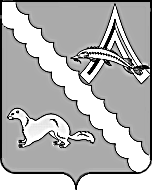 ДУМА АЛЕКСАНДРОВСКОГО РАЙОНАТОМСКОЙ ОБЛАСТИРЕШЕНИЕОб исполнении бюджета муниципальногообразования «Александровский район» за 1 полугодие 2017 годаРассмотрев представленный Администрацией Александровского района отчёт об исполнении бюджета муниципального образования «Александровский район» за 1 полугодие 2017 года, руководствуясь статьей 35 Положения «О бюджетном процессе в муниципальном образовании «Александровский район»», утвержденного решением Думы Александровского района от 22.03.2012 № 150,Дума Александровского района РЕШИЛА:1.Принять к сведению отчёт об исполнении бюджета муниципального образования «Александровский район» за 1 полугодие 2017 года согласно приложениям 1-7.2. Принять к сведению отчёт об исполнении Дорожного фонда муниципального образования «Александровский район» за 1 полугодие 2017 года согласно приложению 8.3. Рекомендовать Администрации Александровского района усилить работу по взысканию задолженности по  арендной плате за землю с ООО «Томскгеонефтегаз».       Приложение 1 к решению Думы                                                                           Александровского района                                                                   от 23.08.2017 № 135Отчёт об исполнении бюджета муниципального образования«Александровский район» по доходам за 1 полугодие 2017 года                                                                                                     Приложение 2 к решению Думы                                                                                        Александровского района                                                                               от 23.08.2017 № 135Отчёт об исполнении расходов бюджета муниципального образования «Александровский район» по разделам, подразделам за 1 полугодие 2017 года                                                                                          Приложение 3 к решению Думы                                                                             Александровского района                                                                                                          от 23.08.2017 № 135Отчёт об исполнении бюджета муниципального образования «Александровский район»в ведомственной структуре расходов бюджета бюджетных ассигнований по разделам,подразделам, целевым статьям и видам расходов классификации расходовза 1 полугодие 2017 года                                                                                                   Приложение 4 к решению Думы                                                                                       Александровского района                                                                              от 23.08.2017 № 135 Отчёт по источникам  внутреннего финансированиядефицита бюджета муниципального образования «Александровский район»за 1 полугодие  2017 года                                                                                                    Приложение 5 к решению Думы                                                                                       Александровского района                                                                              от 23.08.2017 № 135Отчёт по программе муниципальных внутренних заимствований муниципального образования «Александровский район» за 1 полугодие 2017 года(тыс. руб.)                                                                                                  Приложение 6 к решению Думы                                                                                        Александровского района                                                                               от 23.08.2017 № 135 Отчёт о финансировании муниципальных программ из бюджета муниципального образования  «Александровский район» за 1 полугодие  2017 года                                                                                                    Приложение 7 к решению Думы                                                                                      Александровского района                                                                             от 23.08.2017 № 135 Отчёт по исполнению Плана финансирования капитального строительства муниципальной собственности Александровского района и объектов недвижимого имущества, приобретаемого  в муниципальную собственность Александровского района, финансируемых за счет средств областного бюджета и бюджета районаза 1 полугодие 2017 года                                                                                                  Приложение 8 решению Думы                                                                                         Александровского района                                                                                от 23.08.2017 № 135Отчёт об использовании Дорожного фондамуниципального образования «Александровский район»за 1 полугодие 2017 года23.08.2017                                                               № 135с. Александровскоес. Александровское  Председатель Думы Александровского Глава Александровского района                                                              района                                     С.Ф. ПановИ.С.КрыловНаименование показателя Код дохода по бюджетной классификацииКассовый план(тыс. руб.)Исполнение(тыс. руб.)%12345Доходы бюджета - ИТОГО315073,5313773,799,6в том числе:Налоговые и неналоговые доходы10000000000000 00078074,076774,298,3Налоги на прибыль, доходы10100000000000 00078074,076774,298,3Налог на доходы физических лиц10102000010000 11045543,045600,1100,0Налог на доходы физических лиц с доходов, источником которых является налоговый агент, за исключением доходов, в отношении которых исчисление и уплата налога осуществляются в соответствии со статьями 227, 227.1 и 228 Налогового кодекса Российской Федерации10102010010000 11045463,845518,7100,1Налог на доходы физических лиц с доходов, полученных от осуществления деятельности физическими лицами, зарегистрированными в качестве индивидуальных предпринимателей, нотариусов, занимающихся частной практикой, адвокатов, учредивших адвокатские кабинеты и других лиц, занимающихся частной практикой в соответствии со статьей 227 Налогового кодекса Российской Федерации10102020010000 11019,119,6102,6Налог на доходы физических лиц с доходов, полученных физическими лицами в соответствии со статьей 228 Налогового Кодекса Российской Федерации10102030010000 11050,752,4103,4Налог на доходы физических лиц в виде фиксированных авансовых платежей с доходов, полученных физическими лицами, являющимися иностранными гражданами, осуществляющими трудовую деятельность по найму на основании патента в соответствии со статьей 227.1 Налогового кодекса Российской Федерации10102040010000 1109,49,4100Налоги на товары (работы, услуги), реализуемые на территории Российской Федерации10300000000000 0001381,61381,6100Акцизы по подакцизным товарам (продукции), производимым на территории Российской Федерации10302000010000 1101381,61381,6100Доходы от уплаты акцизов на дизельное топливо, подлежащие распределению между бюджетами субъектов Российской Федерации и местными бюджетами с учетом установленных дифференцированных нормативов отчислений в местные бюджеты10302230010000 110545,6545,6100Доходы от уплаты акцизов на моторные масла для дизельных и (или) карбюраторных (инжекторных) двигателей, подлежащие распределению между бюджетами субъектов Российской Федерации и местными бюджетами с учетом установленных дифференцированных нормативов отчислений в местные бюджеты10302240010000 1106,06,0100Доходы от уплаты акцизов на автомобильный бензин, подлежащие распределению между бюджетами субъектов Российской Федерации и местными бюджетами с учетом установленных дифференцированных нормативов отчислений в местные бюджеты10302250010000 110940,7940,7100Доходы от уплаты акцизов на прямогонный бензин, подлежащие распределению между бюджетами субъектов Российской Федерации и местными бюджетами с учетом установленных дифференцированных нормативов отчислений в местные бюджеты10302260010000 110-110,7-110,7-100Налоги на совокупный доход10500000000000 0003966,23871,497,6Налог, взимаемый в связи с применением упрощенной системы налогообложения10501000000000 1101251,21251,2100Налог, взимаемый с налогоплательщиков, выбравших в качестве объекта налогообложения доходы10501010010000 110977,7867,788,7Налог, взимаемый с налогоплательщиков, выбравших в качестве объекта налогообложения доходы, уменьшенные на величину расходов10501020010000 110250,0360,0144Минимальный налог, зачисляемый в бюджеты субъектов Российской Федерации10501050010000 11023,523,5100Единый налог на вмененный доход для отдельных видов деятельности10502000020000 1102700,02604,796,5Единый налог на вмененный доход для отдельных видов деятельности10502010020000 1102698,22602,996,5Единый налог на вмененный доход для отдельных видов деятельности (за налоговые периоды, истекшие до 1 января 2011 года)10502020020000 1101,81,8100Единый сельскохозяйственный налог1050300001000011015,015,5103Единый сельскохозяйственный налог1050301001000011015,015,5103Налоги на имущество10600000000000000-6,0Земельный налог с организаций, обладающих земельным участком, расположенным в границах межселенных территорий10606000000000110-6,0Налоги, сборы и регулярные платежи за пользование природными ресурсами10700000000000000127,268,553,9Налог на добычу полезных ископаемых10701000010000110127,268,553,9Налог на добычу общераспространенных полезных ископаемых10701020010000110127,268,553,9Государственная пошлина10800000000000000219,0147,867,5Государственная пошлина по делам, рассматриваемым в судах общей юрисдикции, мировыми судьями10803000010000110219,0147,867,5Государственная пошлина по делам, рассматриваемым в судах общей юрисдикции, мировыми судьями (за исключением Верховного Суда Российской Федерации)10803010010000110219,0147,867,5Доходы от использования имущества, находящегося в государственной и муниципальной собственности1110000000000000025522,023354,391,5Доходы, получаемые в виде арендной либо иной платы за передачу в возмездное пользование государственного и муниципального имущества (за исключением имущества бюджетных и автономных учреждений, а также имущества государственных и муниципальных унитарных предприятий, в том числе казенных)1110500000000012025522,023354,391,5Доходы, получаемые в виде арендной платы за земельные участки, государственная собственность на которые не разграничена, а также средства от продажи права на заключение договоров аренды указанных земельных участков1110501000000012024128,021792,390,3Доходы, получаемые в виде арендной платы за земельные участки, государственная собственность на которые не разграничена и которые расположены в границах межселенных территорий муниципальных районов, а также средства от продажи права на заключение договоров аренды указанных земельных участков11105013050000120143,8143,8100Доходы, получаемые в виде арендной платы за земельные участки, государственная собственность на которые не разграничена и которые расположены в границах поселений, а также средства от продажи права на заключение договоров аренды указанных земельных участков1110501310000012023984,221648,590,3Доходы, получаемые в виде арендной платы, а также средства от продажи права  на заключение договоров аренды  за земли, находящиеся в собственности муниципальных районов (за исключением земельных участков муниципальных бюджетных и автономных учреждений)1110502505000012022,0115,9526,8Доходы от сдачи в аренду имущества, находящегося в оперативном управлении органов управления муниципальных районов  и созданных ими учреждений (за исключением имущества  муниципальных бюджетных и автономных учреждений)111050350500001201372,01446,1105,4Платежи при пользовании природными ресурсами11200000000000000679,5Плата за негативное воздействие на окружающую среду11201000010000120679,5Плата за выбросы загрязняющих веществ в атмосферный воздух стационарными объектами1120101001000012024,3Плата за выбросы загрязняющих веществ в атмосферный воздух передвижными объектами112010200100001202,3Плата за сбросы загрязняющих веществ в водные объекты11201030010000120-8,6Плата за размещение отходов производства и потребления11201040010000120300,3Плата за выбросы загрязняющих веществ, образующихся при сжигании на факельных установках и (или) рассеивании попутного нефтяного газа11201070010000120361,2Доходы от оказания платных услуг (работ) и компенсации затрат государства11300000000000000683,0568,483,2Доходы от оказания платных услуг (работ)11301000000000130666,0491,373,8Прочие доходы от оказания платных услуг (работ) получателями средств бюджетов муниципальных районов11301995050000130666,0491,373,8Доходы от компенсации затрат государства1130200000000013017,077,1453,5Доходы, поступающие в порядке возмещения расходов, понесенных в связи с эксплуатацией имущества муниципальных районов1130206505000013017,020,2118,8Прочие доходы от  компенсации затрат бюджетов муниципальных районов1130299505000013056,9Доходы от продажи материальных и нематериальных активов1140000000000000065,0407,0626,2Доходы от продажи земельных участков, находящихся в государственной и муниципальной собственности11406000000000430Доходы от продажи земельных участков, государственная собственность на которые не разграничена1140601000000043065,0402,9619,8Доходы от продажи земельных участков, государственная собственность на которые не разграничена и которые расположены в границах сельских поселений114060131000004304,1Штрафы, санкции, возмещение ущерба11600000000000000567,0701,6123,7Безвозмездные поступления20000000000000000236999,5236999,5100Безвозмездные поступления от других бюджетов бюджетной системы Российской Федерации20200000000000000227410,0227410,0100Дотации бюджетам бюджетной системы  Российской Федерации 2021000000000015137069,737069,7100Дотации бюджетам муниципальных районов на выравнивание бюджетной обеспеченности2021500105000015119627,719627,7100Дотации бюджетам муниципальных районов на поддержку мер по обеспечению сбалансированности бюджетов2021500205000015117442,017442,0100Субсидии бюджетам бюджетной системы Российской Федерации (межбюджетные субсидии)2022000000000015160129,560129,5100Субсидии бюджетам муниципальных районов на реализацию федеральных целевых программ20220051050000151430,6430,6100Субсидии бюджетам муниципальных районов на софинансирование капитальных вложений в объекты муниципальной собственности2022007705000015124738,224738,2100Субсидии бюджетам муниципальных районов на поддержку государственных программ субъектов Российской Федерации и муниципальных программ формирования современной городской среды20225555050000151649,8649,8100Прочие субсидии бюджетам муниципальных районов20229999050000 15134310,934310,9100Субвенции бюджетам бюджетной системы Российской Федерации 20230000000000 151105899,5105899,5100Субвенции бюджетам муниципальных районов  на выполнение передаваемых полномочий субъектов Российской Федерации20230024050000 151100011,6100011,6100Субвенции бюджетам муниципальных районов на содержание ребенка в семье опекуна и приемной семье, а также вознаграждение, причитающиеся приемному родителю202300270500001515145,05145,0100Субвенции бюджетам муниципальных районов на предоставление жилых помещений детям-сиротам и детям, оставшимся без попечения родителей, лицам из их числа по договорам найма специализированных жилых помещений202350820500001513,93,9100Субвенции бюджетам муниципальных районов на осуществление первичного воинского учета на территориях, где отсутствуют военные комиссариаты 20235118050000 151590,0590,0100Субвенции бюджетам муниципальных районов выплату единовременного пособия при всех формах устройства детей, лишенных родительского попечения, в семью20235260050000 151147,1147,1100Субвенции бюджетам муниципальных районов на содействие достижению целевых показателей региональных программ развития агропромышленного комплекса20235543050000 1511,91,9100Иные межбюджетные трансферты20240000000000 15124311,324311,3100Межбюджетные трансферты, передаваемые бюджетам муниципальных образований на осуществление части полномочий по решению вопросов местного значения в соответствии с заключенными соглашениями20240014050000 15113635,813635,8100Прочие межбюджетные трансферты, передаваемые бюджетам муниципальных районов20249999050000 15110675,510675,5100Прочие безвозмездные поступления20700000000000 00011519,011519,0100Прочие безвозмездные поступления в бюджеты муниципальных районов20705030050000 18011519,011519,0100Доходы бюджетов муниципальных районов от возврата прочих остатков субсидий, субвенций и иных межбюджетных трансфертов, имеющих целевое назначение, прошлых лет из бюджетов поселений21860010050000 1511401,51401,5100Возврат остатков субсидий, субвенций и иных межбюджетных трансфертов, имеющих целевое назначение, прошлых лет из бюджетов муниципальных районов21960010050000 151-3331,0-3331,0100Наименование показателейРаздел, подразделПлан(тыс. руб.)Исполнение(тыс. руб.)% Всего расходы бюджета318 323308 77397,0Общегосударственные вопросы010024 64822 92693,0Функционирование высшего должностного лица субъекта Российской Федерации и муниципального образования010290687997,0Функционирование законодательных (представительных) органов государственной власти и представительных органов муниципальных образований010345240489,4Функционирование Правительства Российской Федерации, высших исполнительных органов государственной власти субъектов Российской Федерации, местных администраций010414 90113 84792,9Обеспечение деятельности финансовых, налоговых и таможенных органов и органов финансового (финансово-бюджетного) надзора01065 2024 89194,0Обеспечение проведения выборов и референдумов0107522522100,0Другие общегосударственные вопросы01132 6652 38389,4Национальная оборона0200590590100,0Мобилизационная и вневойсковая подготовка0203590590100,0Национальная безопасность и правоохранительная деятельность0300632632100,0Обеспечение пожарной безопасности0310632632100,0Национальная экономика04009 5908 30086,5Общеэкономические вопросы0401534788,7Сельское хозяйство и рыболовство040523018078,3Транспорт04085 1195 09199,5Дорожное хозяйство (дорожные фонды)0409150150100,0Другие вопросы в области национальной экономики04124 0382 83270,1Жилищно - коммунальное хозяйство050029 34129 341100,0Жилищное хозяйство05016565100,0Коммунальное хозяйство050227 62727 627100,0Благоустройство05031 6501 650100,0Охрана окружающей среды0600144144100,0Сбор, удаление отходов и очистка сточных вод0602144144100,0Образование0700193 294188 52697,5Дошкольное образование070168 65468 18499,3Общее образование070288 68685 38496,3Дополнительное образование детей070320 20320 203100,0Профессиональная подготовка, переподготовка и повышение квалификации0705503468,0Молодежная политика и оздоровление детей07072 5592 12483,0Другие вопросы в области образования070913 14312 59895,9Культура и кинематография080025 34725 17199,3Культура080125 17124 99599,3Другие вопросы в области культуры, кинематографии0804176176100,0Здравоохранение090085984798,6Другие вопросы в области здравоохранения090985984798,6Социальная политика10006 3595 05579,5Социальное обеспечение населения10031 06380976,1Охрана семьи и детства10045 2964 24580,2Физическая культура и спорт11004 4724 19693,8Физическая культура11013 5023 41197,4Спорт высших достижений110397078580,9Средства массовой информации12001 4211 42099,9Телевидение и радиовещание1201311311100,0Периодическая печать и издательства12021 1101 10999,9Обслуживание государственного и муниципального долга1300175175100,0Обслуживание внутреннего государственного и муниципального долга1301175175100,0Межбюджетные трансферты бюджетам субъектов Российской Федерации и муниципальных образований общего характера140021 45121 451100,0Дотации на выравнивание бюджетной обеспеченности субъектов Российской Федерации и муниципальных образований140110 40410 404100,0Прочие межбюджетные трансферты бюджетам субъектов Российской Федерации и муниципальных образований общего характера140311 04711 047100,0Дефицит бюджета-3249,5+5000,7153,9Наименование показателяКВСРКФСРЦелевая статьяКВРПлан(тыс. руб.)Исполнение(тыс. руб.)%12345678Всего бюджет района318 323308 77397,0Администрация Александровского района90192 30488 09195,4Общегосударственные вопросы901010018 76317 40892,8Непрограммное направление расходов9010102990000000090687997,0Руководство и управление в сфере установленных функций органов местного самоуправления муниципальных образований9010102990010000090687997,0Глава муниципального образования9010102990010001090687997,0Расходы на выплаты персоналу в целях обеспечения выполнения функций государственными (муниципальными) органами, казенными учреждениями, органами управления государственными внебюджетными фондами9010102990010001010090687997,0Расходы на выплаты персоналу государственных (муниципальных) органов9010102990010001012090687997,0Муниципальная программа "Социально-экономическое развитие муниципального образования "Александровский район" на 2017-2021 годы "901010457000000002 8622 36582,6Повышение комфортности среды жизнедеятельности9010104571000000051245288,3Компенсация расходов на оплату стоимости проезда и провоза багажа к месту использования отпуска и обратно90101045710200000452452100,0Расходы на выплаты персоналу в целях обеспечения выполнения функций государственными (муниципальными) органами, казенными учреждениями, органами управления государственными внебюджетными фондами90101045710200000100452452100,0Расходы на выплаты персоналу государственных (муниципальных) органов90101045710200000120452452100,0Аттестация рабочих мест901010457110000006000,0Закупка товаров, работ и услуг для обеспечения государственных (муниципальных) нужд901010457110000002006000,0Иные закупки товаров, работ и услуг для обеспечения государственных (муниципальных) нужд901010457110000002406000,0Создание условий для повышения инвестиционной привлекательности9010104572000000017911363,1Обслуживание программы по учету арендной платы по заключенным договорам901010457202000001569057,7Закупка товаров, работ и услуг для обеспечения государственных (муниципальных) нужд901010457202000002001569057,7Иные закупки товаров, работ и услуг для обеспечения государственных (муниципальных) нужд901010457202000002401569057,7Налог на имущество901010457205000002323100,0Иные бюджетные ассигнования901010457205000008002323100,0Уплата налогов, сборов и иных платежей901010457205000008502323100,0Осуществление государственных полномочий по поддержке детей - сирот и детей, оставшихся без попечения родителей901010457300000002 1711 80082,9Организация и осуществление деятельности по опеке и попечительству в соответствии с Законом Томской области от 28 декабря 2007 года № 298-ОЗ "О наделении органов местного самоуправления отдельными государственными полномочиями по организации и осуществлению деятельности по опеке и попечительству в Томской области"9010104573054070099100,0Расходы на выплаты персоналу в целях обеспечения выполнения функций государственными (муниципальными) органами, казенными учреждениями, органами управления государственными внебюджетными фондами9010104573054070010099100,0Расходы на выплаты персоналу государственных (муниципальных) органов9010104573054070012099100,0Осуществление отдельных государственных полномочий по созданию и обеспечению деятельности комиссий по делам несовершеннолетних и защите их прав9010104573064073043032074,4Расходы на выплаты персоналу в целях обеспечения выполнения функций государственными (муниципальными) органами, казенными учреждениями, органами управления государственными внебюджетными фондами9010104573064073010039829373,6Расходы на выплаты персоналу государственных (муниципальных) органов9010104573064073012039829373,6Закупка товаров, работ и услуг для обеспечения государственных (муниципальных) нужд90101045730640730200322784,4Иные закупки товаров, работ и услуг для обеспечения государственных (муниципальных) нужд90101045730640730240322784,4Осуществление отдельных государственных полномочий по организации и осуществлению деятельности по опеке и попечительству в Томской области901010457307407801 7321 47285,0Расходы на выплаты персоналу в целях обеспечения выполнения функций государственными (муниципальными) органами, казенными учреждениями, органами управления государственными внебюджетными фондами901010457307407801001 4961 25283,7Расходы на выплаты персоналу государственных (муниципальных) органов901010457307407801201 4961 25283,7Закупка товаров, работ и услуг для обеспечения государственных (муниципальных) нужд9010104573074078020023621992,8Иные закупки товаров, работ и услуг для обеспечения государственных (муниципальных) нужд9010104573074078024023621992,8Непрограммное направление расходов9010104990000000012 02111 46395,4Руководство и управление в сфере установленных функций органов местного самоуправления муниципальных образований9010104990010000012 02111 46395,4Заместители высшего должностного лица муниципального образования901010499001000201 4381 23986,2Расходы на выплаты персоналу в целях обеспечения выполнения функций государственными (муниципальными) органами, казенными учреждениями, органами управления государственными внебюджетными фондами901010499001000201001 4381 23986,2Расходы на выплаты персоналу государственных (муниципальных) органов901010499001000201201 4381 23986,2Центральный аппарат9010104990010003010 0949 90498,1Расходы на выплаты персоналу в целях обеспечения выполнения функций государственными (муниципальными) органами, казенными учреждениями, органами управления государственными внебюджетными фондами901010499001000311005 2025 18099,6Расходы на выплаты персоналу государственных (муниципальных) органов901010499001000311205 2025 18099,6Расходы на выплаты персоналу в целях обеспечения выполнения функций государственными (муниципальными) органами, казенными учреждениями, органами управления государственными внебюджетными фондами901010499001000321002 7972 72797,5Расходы на выплаты персоналу государственных (муниципальных) органов901010499001000321202 7972 72797,5Закупка товаров, работ и услуг для обеспечения государственных (муниципальных) нужд901010499001000332002 0651 96995,4Иные закупки товаров, работ и услуг для обеспечения государственных (муниципальных) нужд901010499001000332402 0651 96995,4Иные бюджетные ассигнования901010499001000338003030100,0Уплата налогов, сборов и иных платежей901010499001000338503030100,0Осуществление отдельных государственных полномочий по предоставлению, переоформлению и изъятию горных отводов для разработки месторождений и проявлений общераспространенных полезных ископаемых90101049900140100400,0Расходы на выплаты персоналу в целях обеспечения выполнения функций государственными (муниципальными) органами, казенными учреждениями, органами управления государственными внебюджетными фондами90101049900140100100400,0Расходы на выплаты персоналу государственных (муниципальных) органов90101049900140100120400,0Осуществление отдельных государственных полномочий по регулированию тарифов на перевозки пассажиров и багажа всеми видами общественного транспорта в городском, пригородном и междугородном сообщении (кроме железнодорожного транспорта) по городским, пригородным и междугородным муниципальным маршрутам901010499001401101400,0Расходы на выплаты персоналу в целях обеспечения выполнения функций государственными (муниципальными) органами, казенными учреждениями, органами управления государственными внебюджетными фондами901010499001401101001400,0Расходы на выплаты персоналу государственных (муниципальных) органов901010499001401101201400,0Осуществление отдельных государственных полномочий по хранению, комплектованию, учету и использованию архивных документов, относящихся к собственности Томской области90101049900140640908190,0Расходы на выплаты персоналу в целях обеспечения выполнения функций государственными (муниципальными) органами, казенными учреждениями, органами управления государственными внебюджетными фондами90101049900140640100746486,5Расходы на выплаты персоналу государственных (муниципальных) органов90101049900140640120746486,5Закупка товаров, работ и услуг для обеспечения государственных (муниципальных) нужд901010499001406402001616100,0Иные закупки товаров, работ и услуг для обеспечения государственных (муниципальных) нужд901010499001406402401616100,0Осуществление государственных полномочий по регистрации и учету граждан, имеющих право на получение социальных выплат для приобретения жилья в связи с переселением из районов Крайнего Севера и приравненных к ним местностей901010499001408201515100,0Расходы на выплаты персоналу в целях обеспечения выполнения функций государственными (муниципальными) органами, казенными учреждениями, органами управления государственными внебюджетными фондами901010499001408201001414100,0Расходы на выплаты персоналу государственных (муниципальных) органов901010499001408201201414100,0Закупка товаров, работ и услуг для обеспечения государственных (муниципальных) нужд9010104990014082020011100,0Иные закупки товаров, работ и услуг для обеспечения государственных (муниципальных) нужд9010104990014082024011100,0Осуществление отдельных государственных полномочий по созданию и обеспечению деятельности административных комиссий в Томской области9010104990014094036622561,5Расходы на выплаты персоналу в целях обеспечения выполнения функций государственными (муниципальными) органами, казенными учреждениями, органами управления государственными внебюджетными фондами9010104990014094010033620260,1Расходы на выплаты персоналу государственных (муниципальных) органов9010104990014094012033620260,1Закупка товаров, работ и услуг для обеспечения государственных (муниципальных) нужд90101049900140940200302376,7Иные закупки товаров, работ и услуг для обеспечения государственных (муниципальных) нужд90101049900140940240302376,7Муниципальная программа "Социальное развитие сел Александровского района на 2017-2021 годы"90101075200000000522522100,0Создание условий развития социальной сферы и инфраструктуры90101075210000000522522100,0Проведение выборов90101075211100000522522100,0Межбюджетные трансферты90101075211100000500522522100,0Иные межбюджетные трансферты90101075211100000540522522100,0Муниципальная программа "Социальная поддержка населения Александровского района на 2017-2021 годы"90101135100000000373373100,0Меры по созданию благоприятных условий для реализации интеллектуальных и культурных потребностей малообеспеченных граждан, пожилых людей и инвалидов90101135140000000373373100,0Финансовая поддержка общественных организаций (Совет ветеранов, Общество инвалидов)90101135140100000208208100,0Предоставление субсидий бюджетным, автономным учреждениям и иным некоммерческим организациям90101135140100000600208208100,0Субсидии некоммерческим организациям (за исключением государственных (муниципальных) учреждений)90101135140100000630208208100,0Проведение мероприятий90101135140200000165165100,0Предоставление субсидий бюджетным, автономным учреждениям и иным некоммерческим организациям90101135140200000600165165100,0Субсидии некоммерческим организациям (за исключением государственных (муниципальных) учреждений)90101135140200000630165165100,0Муниципальная программа "Профилактика террористической и экстремистской деятельности в Александровском районе на 2016 - 2018 годы"9010113550000000095387191,4Эксплуатация систем видеонаблюдения, техническое обслуживание90101135501000000999697,0Закупка товаров, работ и услуг для обеспечения государственных (муниципальных) нужд90101135501000000200999697,0Иные закупки товаров, работ и услуг для обеспечения государственных (муниципальных) нужд90101135501000000240999697,0Расходы на содержание дежурной диспетчерской службы9010113550200000085577590,6Расходы на выплаты персоналу в целях обеспечения выполнения функций государственными (муниципальными) органами, казенными учреждениями, органами управления государственными внебюджетными фондами9010113550200000010078776597,2Расходы на выплаты персоналу казенных учреждений9010113550200000011078776597,2Закупка товаров, работ и услуг для обеспечения государственных (муниципальных) нужд90101135502000000200681014,7Иные закупки товаров, работ и услуг для обеспечения государственных (муниципальных) нужд90101135502000000240681014,7Муниципальная программа "Социально-экономическое развитие муниципального образования "Александровский район" на 2017-2021 годы "9010113570000000085566477,7Повышение комфортности среды жизнедеятельности9010113571000000075556474,7Компенсация расходов на оплату стоимости проезда и провоза багажа к месту использования отпуска и обратно901011357102000006000,0Расходы на выплаты персоналу в целях обеспечения выполнения функций государственными (муниципальными) органами, казенными учреждениями, органами управления государственными внебюджетными фондами901011357102000001006000,0Расходы на выплаты персоналу казенных учреждений901011357102000001106000,0Членский взнос в ассоциацию "Совет муниципальных образований Томской области"90101135710600000148148100,0Иные бюджетные ассигнования90101135710600000800148148100,0Уплата налогов, сборов и иных платежей90101135710600000850148148100,0Обслуживание объектов муниципальной собственности9010113571080000054741676,1Закупка товаров, работ и услуг для обеспечения государственных (муниципальных) нужд9010113571080000020054741676,1Иные закупки товаров, работ и услуг для обеспечения государственных (муниципальных) нужд9010113571080000024054741676,1Исполнение договора о взаимном сотрудничестве по социально экономическому развитию Александровского района в 2017 году заключенного с ООО "Стимул - Т"90101135740000000100100100,0Содержание Прихода Святого князя Александра Невского с. Александровское, Александровского района, Томской области90101135743000000100100100,0Предоставление субсидий бюджетным, автономным учреждениям и иным некоммерческим организациям90101135743000000600100100100,0Субсидии некоммерческим организациям (за исключением государственных (муниципальных) учреждений)90101135743000000630100100100,0Непрограммное направление расходов90101139900000000271271100,0Резервные фонды органов местного самоуправления (районный бюджет)90101139910000000271271100,0Закупка товаров, работ и услуг для обеспечения государственных (муниципальных) нужд90101139910000000200171171100,0Иные закупки товаров, работ и услуг для обеспечения государственных (муниципальных) нужд90101139910000000240171171100,0Межбюджетные трансферты90101139910000000500100100100,0Иные межбюджетные трансферты90101139910000000540100100100,0Национальная безопасность и правоохранительная деятельность9010300632632100,0Муниципальная программа "Пожарная безопасность на объектах бюджетной сферы Александровского района на 2017-2021 годы"90103105800000000632632100,0Обеспечение мер первичной пожарной безопасности90103105820000000632632100,0Содержание пожарных машин90103105820300000332332100,0Межбюджетные трансферты90103105820300000500332332100,0Иные межбюджетные трансферты90103105820300000540332332100,0Капитальный ремонт здания гаража, расположенного по адресу: с. Новоникольское, пер. Школьный, д. 790103105820400000300300100,0Межбюджетные трансферты90103105820400000500300300100,0Иные межбюджетные трансферты90103105820400000540300300100,0Национальная экономика90104009 5908 30086,5Непрограммное направление расходов90104019900000000534788,7Руководство и управление в сфере установленных функций органов местного самоуправления муниципальных образований90104019900100000534788,7Осуществление переданных отдельных государственных полномочий по регистрации коллективных договоров90104019900140140534788,7Расходы на выплаты персоналу в целях обеспечения выполнения функций государственными (муниципальными) органами, казенными учреждениями, органами управления государственными внебюджетными фондами90104019900140140100534788,7Расходы на выплаты персоналу государственных (муниципальных) органов90104019900140140120534788,7Муниципальная программа "Социальное развитие сел Александровского района на 2017-2021 годы"901040552000000004000,0Оказание помощи в развитии личного подсобного хозяйства901040552200000004000,0Осуществление отдельных государственных полномочий по поддержке сельскохозяйственного производства (поддержка малых форм хозяйствования)901040552203402003700,0Иные бюджетные ассигнования901040552203402008003700,0Субсидии юридическим лицам (кроме некоммерческих организаций), индивидуальным предпринимателям, физическим лицам - производителям товаров, работ, услуг901040552203402008103700,0Содействие достижению целевых показателей региональных программ развития агропромышленного комплекса (областной бюджет)90104055220440220100,0Иные бюджетные ассигнования90104055220440220800100,0Субсидии юридическим лицам (кроме некоммерческих организаций), индивидуальным предпринимателям, физическим лицам - производителям товаров, работ, услуг90104055220440220810100,0Содействие достижению целевых показателей региональных программ развития агропромышленного комплекса (федеральный бюджет)901040552205L5430200,0Иные бюджетные ассигнования901040552205L5430800200,0Субсидии юридическим лицам (кроме некоммерческих организаций), индивидуальным предпринимателям, физическим лицам - производителям товаров, работ, услуг901040552205L5430810200,0Непрограммное направление расходов9010405990000000019018094,7Руководство и управление в сфере установленных функций органов местного самоуправления муниципальных образований9010405990010000019018094,7Осуществление отдельных государственных полномочий по поддержке сельскохозяйственного производства, в том числе на осуществление управленческих функций органами местного самоуправления9010405990014021019018094,7Расходы на выплаты персоналу в целях обеспечения выполнения функций государственными (муниципальными) органами, казенными учреждениями, органами управления государственными внебюджетными фондами9010405990014021010015614693,6Расходы на выплаты персоналу государственных (муниципальных) органов9010405990014021012015614693,6Закупка товаров, работ и услуг для обеспечения государственных (муниципальных) нужд901040599001402102003434100,0Иные закупки товаров, работ и услуг для обеспечения государственных (муниципальных) нужд901040599001402102403434100,0Муниципальная программа "Социальное развитие сел Александровского района на 2017-2021 годы"901040852000000005 1195 09199,5Создание условий развития социальной сферы и инфраструктуры901040852100000005 1195 09199,5Возмещение убытков, связанных с перевозкой пассажиров воздушным транспортом901040852101000004 4084 408100,0Иные бюджетные ассигнования901040852101000008004 4084 408100,0Субсидии юридическим лицам (кроме некоммерческих организаций), индивидуальным предпринимателям, физическим лицам - производителям товаров, работ, услуг901040852101000008104 4084 408100,0Создание условий для обеспечения перевозок воздушным транспортом (содержание вертолетных площадок по селам района, содержание технологических зданий (аэропорт) по селам района)9010408521030000024522391,0Иные бюджетные ассигнования9010408521030000080024522391,0Субсидии юридическим лицам (кроме некоммерческих организаций), индивидуальным предпринимателям, физическим лицам - производителям товаров, работ, услуг9010408521030000081024522391,0Создание условий для обеспечения перевозок водным транспортом (обустройство сходней, траление паромных причалов)9010408521040000033833799,7Межбюджетные трансферты90104085210400000500214214100,0Иные межбюджетные трансферты90104085210400000540214214100,0Иные бюджетные ассигнования9010408521040000080012512398,4Субсидии юридическим лицам (кроме некоммерческих организаций), индивидуальным предпринимателям, физическим лицам - производителям товаров, работ, услуг9010408521040000081012512398,4Установка знаков навигационного ограждения судового хода9010408521050000012812496,9Межбюджетные трансферты901040852105000005009898100,0Иные межбюджетные трансферты901040852105000005409898100,0Иные бюджетные ассигнования90104085210500000800302686,7Субсидии юридическим лицам (кроме некоммерческих организаций), индивидуальным предпринимателям, физическим лицам - производителям товаров, работ, услуг90104085210500000810302686,7Муниципальная программа "Социальное развитие сел Александровского района на 2017-2021 годы"90104095200000000150150100,0Улучшение жилищных условий граждан, проживающих в сельской местности90104095230000000150150100,0Межбюджетные трансферты на содержание зимника б. н. п. Медведево - п. Северный90104095230200000150150100,0Межбюджетные трансферты90104095230200000500150150100,0Иные межбюджетные трансферты90104095230200000540150150100,0Муниципальная программа "Социальное развитие сел Александровского района на 2017-2021 годы"901041252000000003 3492 54275,9Создание условий развития социальной сферы и инфраструктуры901041252100000003 3492 54275,9Возмещение части затрат по производству и реализации хлеба, организациям, использующих электроэнергию вырабатываемую дизельными электростанциями9010412521020000068368299,9Иные бюджетные ассигнования9010412521020000080068368299,9Субсидии юридическим лицам (кроме некоммерческих организаций), индивидуальным предпринимателям, физическим лицам - производителям товаров, работ, услуг9010412521020000081068368299,9Проведение независимой оценки линий электропередач90104125211300000360360100,0Межбюджетные трансферты90104125211300000500360360100,0Иные межбюджетные трансферты90104125211300000540360360100,0Выполнение работ по развитию сетей сотовой связи стандарта GSM901041252116000001 5001 500100,0Межбюджетные трансферты901041252116000005001 5001 500100,0Иные межбюджетные трансферты901041252116000005401 5001 500100,0Проведение аварийно-восстановительных работ в здании по адресу: Александровский район, с. Новоникольское, пер. Больничный,39010412521180009980600,0Закупка товаров, работ и услуг для обеспечения государственных (муниципальных) нужд9010412521180009920080600,0Иные закупки товаров, работ и услуг для обеспечения государственных (муниципальных) нужд9010412521180009924080600,0Муниципальная программа "Развитие малого и среднего предпринимательства на территории Александровского района на 2017-2021 годы"901041253000000007070100,0Развитие инфраструктуры поддержки малого и среднего предпринимательства901041253100000007070100,0Финансовая помощь Центру поддержки предпринимательства901041253101000007070100,0Иные бюджетные ассигнования901041253101000008007070100,0Субсидии юридическим лицам (кроме некоммерческих организаций), индивидуальным предпринимателям, физическим лицам - производителям товаров, работ, услуг901041253101000008107070100,0Муниципальная программа "Социально-экономическое развитие муниципального образования "Александровский район" на 2017-2021 годы "9010412570000000062022035,5Повышение комфортности среды жизнедеятельности90104125710000000158158100,0Содержание помещения для размещения отделения почтовой связи в районе рыбокомбината с. Александровское901041257103000006262100,0Иные бюджетные ассигнования901041257103000008006262100,0Субсидии юридическим лицам (кроме некоммерческих организаций), индивидуальным предпринимателям, физическим лицам - производителям товаров, работ, услуг901041257103000008106262100,0Возмещение убытков, связанных с реализацией наркотических, психотропных и сильнодействующих лекарственных средств901041257109000009696100,0Иные бюджетные ассигнования901041257109000008009696100,0Субсидии юридическим лицам (кроме некоммерческих организаций), индивидуальным предпринимателям, физическим лицам - производителям товаров, работ, услуг901041257109000008109696100,0Создание условий для повышения инвестиционной привлекательности901041257200000004616113,2Мероприятия по землеустройству90104125720100000430307,0Закупка товаров, работ и услуг для обеспечения государственных (муниципальных) нужд90104125720100000200415153,6Иные закупки товаров, работ и услуг для обеспечения государственных (муниципальных) нужд90104125720100000240415153,6Межбюджетные трансферты901041257201000005001515100,0Иные межбюджетные трансферты901041257201000005401515100,0Определение рыночной стоимости воздушных линий электропередач901041257206000003131100,0Межбюджетные трансферты901041257206000005003131100,0Иные межбюджетные трансферты901041257206000005403131100,0Жилищно – коммунальное хозяйство901050029 32629 326100,0Непрограммное направление расходов901050199000000005050100,0Резервные фонды органов местного самоуправления (районный бюджет)901050199100000005050100,0Иные бюджетные ассигнования901050199100000008005050100,0Уплата налогов, сборов и иных платежей901050199100000008505050100,0Муниципальная программа "Социальное развитие сел Александровского района на 2017-2021 годы"9010502520000000023 31623 316100,0Создание условий развития социальной сферы и инфраструктуры9010502521000000023 31623 316100,0Компенсация выпадающих доходов организациям, предоставляющих услуги населению по теплоснабжению по тарифам, не обеспечивающим возмещение издержек901050252108000004 0004 000100,0Межбюджетные трансферты901050252108000005004 0004 000100,0Иные межбюджетные трансферты901050252108000005404 0004 000100,0Компенсация местным бюджетам расходов по организации электроснабжения от дизельных электростанций901050252109S012017 91617 916100,0Межбюджетные трансферты901050252109S012050017 91617 916100,0Иные межбюджетные трансферты901050252109S012054017 91617 916100,0Возмещение убытков, связанных с ограничением нормативного потребления электроэнергии, вырабатываемую дизельными электростанциями в селах района901050252112000001 4001 400100,0Межбюджетные трансферты901050252112000005001 4001 400100,0Иные межбюджетные трансферты901050252112000005401 4001 400100,0Муниципальная программа "Комплексное развитие систем коммунальной инфраструктуры на территории Александровского района на 2013-2015 годы и на период до 2020 года"901050265000000004 2554 255100,0На пополнение оборотных средств, для завоза угля на отопительный сезон 2017-2018 год, организациям оказывающих услуги учреждениям бюджетной сферы901050265020000004 2554 255100,0Межбюджетные трансферты901050265020000005004 2554 255100,0Иные межбюджетные трансферты901050265020000005404 2554 255100,0Непрограммное направление расходов901050299000000005656100,0Резервные фонды органов местного самоуправления (районный бюджет)901050299100000005656100,0Межбюджетные трансферты901050299100000005005656100,0Иные межбюджетные трансферты901050299100000005405656100,0Муниципальная программа "Социально-экономическое развитие муниципального образования "Александровский район" на 2017-2021 годы "901050357000000001 6501 650100,0Повышение комфортности среды жизнедеятельности901050357100000001 6501 650100,0Приобретение и установка детской игровой площадки с. Назино90105035711200000300300100,0Межбюджетные трансферты90105035711200000500300300100,0Иные межбюджетные трансферты90105035711200000540300300100,0Участие в реализации мероприятия "Формирование комфортной городской среды на территории Томской области" (софинансирование)901050357114S0000472472100,0Межбюджетные трансферты901050357114S0000500472472100,0Иные межбюджетные трансферты901050357114S0000540472472100,0Субсидия на реализацию государственной программы "Обеспечение доступности жилья и улучшение качества жилищных условий населения Томской области". Подпрограмма "Обеспечение доступности и комфортности жилища, формирование качественной жилой среды". Основное мероприятие "Формирование комфортной городской среды в Томской области".901050357115L5550878878100,0Межбюджетные трансферты901050357115L5550500878878100,0Иные межбюджетные трансферты901050357115L5550540878878100,0Охрана окружающей среды9010600144144100,0Муниципальная программа "Социальное развитие сел Александровского района на 2017-2021 годы"90106025200000000144144100,0Улучшение жилищных условий граждан, проживающих в сельской местности90106025230000000144144100,0Сбор и утилизация бытовых и промышленных отходов90106025230100000144144100,0Межбюджетные трансферты90106025230100000500144144100,0Иные межбюджетные трансферты90106025230100000540144144100,0Образование901070024 79924 78399,9Муниципальная программа "Развитие образования в Александровском районе на 2016- 2020 годы"9010701640000000024 73824 738100,0Представление общедоступного, бесплатного дошкольного образования9010701642000000024 73824 738100,0Приобретение зданий для размещения дошкольных образовательных организаций901070164202SИ59024 73824 738100,0Капитальные вложения в объекты государственной (муниципальной) собственности901070164202SИ59040024 73824 738100,0Бюджетные инвестиции901070164202SИ59041024 73824 738100,0Муниципальная программа "Социально-экономическое развитие муниципального образования "Александровский район" на 2017-2021 годы "90107055700000000503468,0Повышение комфортности среды жизнедеятельности90107055710000000503468,0Переподготовка и повышение квалификации90107055710700000503468,0Закупка товаров, работ и услуг для обеспечения государственных (муниципальных) нужд90107055710700000200503468,0Иные закупки товаров, работ и услуг для обеспечения государственных (муниципальных) нужд90107055710700000240503468,0Муниципальная программа "Профилактика правонарушений и наркомании на территории Александровского района на 2015-2017 годы"901070761000000001111100,0Информирование граждан о способах и средствах правомерной защиты от преступных и иных посягательств путем проведения соответствующей разъяснительной работы в средствах массовой информации901070761060000001111100,0Закупка товаров, работ и услуг для обеспечения государственных (муниципальных) нужд901070761060000002001111100,0Иные закупки товаров, работ и услуг для обеспечения государственных (муниципальных) нужд901070761060000002401111100,0Культура и кинематография9010800176176100,0Муниципальная программа "Социальная поддержка населения Александровского района на 2017-2021 годы"901080451000000009696100,0Меры по созданию благоприятных условий для реализации интеллектуальных и культурных потребностей малообеспеченных граждан, пожилых людей и инвалидов901080451400000009696100,0Организация участия в праздничных мероприятиях значимых для жителей Александровского района, а также профессиональных праздниках, юбилеях и датах901080451403000009696100,0Закупка товаров, работ и услуг для обеспечения государственных (муниципальных) нужд901080451403000002009696100,0Иные закупки товаров, работ и услуг для обеспечения государственных (муниципальных) нужд901080451403000002409696100,0Муниципальная программа "Социально-экономическое развитие муниципального образования "Александровский район" на 2017-2021 годы "901080457000000008080100,0Повышение комфортности среды жизнедеятельности901080457100000008080100,0Установка мемориального памятника участникам Великой Отечественной войны 1941-1945 годов на территории п. Октябрьский, Александровского района, Томской области901080457114000008080100,0Межбюджетные трансферты901080457114000005008080100,0Иные межбюджетные трансферты901080457114000005408080100,0Здравоохранение901090085984798,6Муниципальная программа "Социальная поддержка населения Александровского района на 2017-2021 годы"9010909510000000066064898,2Меры по укреплению здоровья малообеспеченных слоев населения, пожилых людей и инвалидов9010909512000000066064898,2Обеспечение проезда по направлениям врачей в медицинские организации, расположенные на территории Томской области, оказывающие специализированную онкологическую, наркологическую и психиатрическую помощь, лиц, проживающих в районах Крайнего Севера и приравненных к ним местностях, при отсутствии круглогодичного транспортного наземного сообщения с областным центром9010909512014030039037896,9Социальное обеспечение и иные выплаты населению9010909512014030030039037896,9Социальные выплаты гражданам, кроме публичных нормативных социальных выплат9010909512014030032039037896,9Оказание материальной помощи малообеспеченной группе населения, онкологическим больным и инвалидам на проезд в лечебные учреждения по направлению врача901090951201S0000270270100,0Социальное обеспечение и иные выплаты населению901090951201S0000300270270100,0Социальные выплаты гражданам, кроме публичных нормативных социальных выплат901090951201S0000320270270100,0Муниципальная программа "Социально-экономическое развитие муниципального образования "Александровский район" на 2017-2021 годы "90109095700000000199199100,0Повышение комфортности среды жизнедеятельности90109095710000000199199100,0Поддержка кадрового обеспечения на территории Александровского района (привлечение и закрепление кадров на селе)90109095710100000199199100,0Социальное обеспечение и иные выплаты населению90109095710100000300199199100,0Социальные выплаты гражданам, кроме публичных нормативных социальных выплат90109095710100000320199199100,0Социальная политика90110006 3595 05579,5Муниципальная программа "Социальная поддержка населения Александровского района на 2017-2021 годы"901100351000000004343100,0Предоставление помощи и услуг гражданам и инвалидам, малообеспеченным слоям населения901100351300000004343100,0Оказание материальной помощи гражданам, оказавшимся в трудной жизненной ситуации901100351301000004343100,0Социальное обеспечение и иные выплаты населению901100351301000003004343100,0Социальные выплаты гражданам, кроме публичных нормативных социальных выплат901100351301000003204343100,0Муниципальная программа "Предоставление молодым семьям поддержки на приобретение (строительство) жилья на территории Александровского района на 2016-2020 годы"901100354000000001 00975674,9Предоставление молодым семьям поддержки на приобретение (строительство) жилья на территории Александровского района901100354000L0200242242100,0Социальное обеспечение и иные выплаты населению901100354000L0200300242242100,0Социальные выплаты гражданам, кроме публичных нормативных социальных выплат901100354000L0200320242242100,0Улучшение жилищных условий молодых семей Томской области за счет средств областного бюджета901100354100L020033724271,8Социальное обеспечение и иные выплаты населению901100354100L020030033724271,8Социальные выплаты гражданам, кроме публичных нормативных социальных выплат901100354100L020032033724271,8Улучшение жилищных условий молодых семей Томской области за счет средств федерального бюджета901100354200L020043127263,1Социальное обеспечение и иные выплаты населению901100354200L020030043127263,1Социальные выплаты гражданам, кроме публичных нормативных социальных выплат901100354200L020032043127263,1Непрограммное направление расходов901100399000000001010100,0Резервные фонды органов местного самоуправления (районный бюджет)901100399100000001010100,0Социальное обеспечение и иные выплаты населению901100399100000003001010100,0Социальные выплаты гражданам, кроме публичных нормативных социальных выплат901100399100000003201010100,0Муниципальная программа "Социально-экономическое развитие муниципального образования "Александровский район" на 2017-2021 годы "901100457000000005 2964 24580,2Осуществление государственных полномочий по поддержке детей - сирот и детей, оставшихся без попечения родителей901100457300000005 2964 24580,2Ежемесячная выплата денежных средств опекунам (попечителям) на содержание детей и обеспечение денежными средствами лиц из числа детей-сирот и детей, оставшихся без попечения родителей, находившихся под опекой (попечительством), в приемной семье и продолжающих обучение в муниципальных общеобразовательных организациях9011004573024076097083986,5Социальное обеспечение и иные выплаты населению9011004573024076030097083986,5Публичные нормативные социальные выплаты гражданам9011004573024076031097083986,5Содержание приёмных семей, включающее в себя денежные средства приёмным семьям на содержание детей и ежемесячную выплату вознаграждения, причитающегося приёмным родителям901100457303407704 1753 28078,6Социальное обеспечение и иные выплаты населению901100457303407703004 1753 28078,6Публичные нормативные социальные выплаты гражданам901100457303407703101 9151 33169,5Социальные выплаты гражданам, кроме публичных нормативных социальных выплат901100457303407703202 2601 94986,2Предоставление жилых помещений детям-сиротам и детям, оставшимся без попечения родителей, лицам из их числа по договорам найма специализированных жилых помещений (за счет средств областного бюджета)9011004573054082044100,0Расходы на выплаты персоналу в целях обеспечения выполнения функций государственными (муниципальными) органами, казенными учреждениями, органами управления государственными внебюджетными фондами9011004573054082010044100,0Расходы на выплаты персоналу государственных (муниципальных) органов9011004573054082012044100,0Выплата единовременного пособия при всех формах устройства детей, лишенных родительского попечения, в семью9011004573085260014712383,7Социальное обеспечение и иные выплаты населению9011004573085260030014712383,7Публичные нормативные социальные выплаты гражданам9011004573085260031014712383,7Физическая культура и спорт901110023600,0Муниципальная программа "Развитие физической культуры и спорта в Александровском районе на 2015-2017 годы"901110162000000005000,0Участие в районных соревнованиях901110162060000005000,0Закупка товаров, работ и услуг для обеспечения государственных (муниципальных) нужд901110162060000002005000,0Иные закупки товаров, работ и услуг для обеспечения государственных (муниципальных) нужд901110162060000002405000,0Муниципальная программа "Развитие культуры, спорта и молодежной политики в Александровском районе на 2016 - 2018 годы"9011103660000000018600,0Мероприятия, направленные на обслуживание населения в сфере физической культуры и спорта9011103664000000018600,0Создание условий для участия сборных команд в официальных региональных спортивных, физкультурных мероприятиях9011103664020000018600,0Закупка товаров, работ и услуг для обеспечения государственных (муниципальных) нужд901110366402S032020018600,0Иные закупки товаров, работ и услуг для обеспечения государственных (муниципальных) нужд901110366402S032024018600,0Средства массовой информации90112001 4211 42099,9Муниципальная программа "Социально-экономическое развитие муниципального образования "Александровский район" на 2017-2021 годы "90112015700000000311311100,0Повышение комфортности среды жизнедеятельности90112015710000000311311100,0Информационные услуги: изготовление сюжетов по актуальным социально - значимым вопросам на телевидении90112015710500000311311100,0Закупка товаров, работ и услуг для обеспечения государственных (муниципальных) нужд90112015710500000200311311100,0Иные закупки товаров, работ и услуг для обеспечения государственных (муниципальных) нужд90112015710500000240311311100,0Муниципальная программа "Социально-экономическое развитие муниципального образования "Александровский район" на 2017-2021 годы "901120257000000001 1101 10999,9Повышение комфортности среды жизнедеятельности901120257100000001 1101 10999,9Информирование населения о деятельности органов местного самоуправления Александровского района и информационно - разъяснительная работа по актуальным социально - значимым вопросам в печатных изданиях901120257104000001 1101 10999,9Закупка товаров, работ и услуг для обеспечения государственных (муниципальных) нужд901120257104000002001 1101 10999,9Иные закупки товаров, работ и услуг для обеспечения государственных (муниципальных) нужд901120257104000002401 1101 10999,9Финансовый отдел администрации Александровского района90226 55526 48899,7Общегосударственные вопросы90201004 3244 25798,5Непрограммное направление расходов902010499000000001818100,0Резервные фонды органов местного самоуправления (районный бюджет)902010499100000001818100,0Межбюджетные трансферты902010499100000005001818100,0Иные межбюджетные трансферты902010499100000005401818100,0Муниципальная программа "Эффективное управление муниципальными финансами и совершенствование межбюджетных отношений в муниципальном образовании "Александровский район"902010656000000004 0724 00598,4Подпрограмма "Обеспечивающая подпрограмма"902010656400000004 0724 00598,4Финансовое обеспечение деятельности исполнительных органов муниципального образования902010656410000004 0724 00598,4Расходы на выплаты персоналу в целях обеспечения выполнения функций государственными (муниципальными) органами, казенными учреждениями, органами управления государственными внебюджетными фондами902010656410100001003 4953 49299,9Расходы на выплаты персоналу государственных (муниципальных) органов902010656410100001203 4953 49299,9Расходы на выплаты персоналу в целях обеспечения выполнения функций государственными (муниципальными) органами, казенными учреждениями, органами управления государственными внебюджетными фондами90201065641020000100150150100,0Расходы на выплаты персоналу государственных (муниципальных) органов90201065641020000120150150100,0Закупка товаров, работ и услуг для обеспечения государственных (муниципальных) нужд9020106564103000020018017999,4Иные закупки товаров, работ и услуг для обеспечения государственных (муниципальных) нужд9020106564103000024018017999,4Иные бюджетные ассигнования90201065641030000800100,0Уплата налогов, сборов и иных платежей90201065641030000850100,0Расходы на выплаты персоналу в целях обеспечения выполнения функций государственными (муниципальными) органами, казенными учреждениями, органами управления государственными внебюджетными фондами9020106564109913010023918175,7Расходы на выплаты персоналу государственных (муниципальных) органов9020106564109913012023918175,7Закупка товаров, работ и услуг для обеспечения государственных (муниципальных) нужд902010656410991302008450,0Иные закупки товаров, работ и услуг для обеспечения государственных (муниципальных) нужд902010656410991302408450,0Муниципальная программа "Социально-экономическое развитие муниципального образования "Александровский район" на 2017-2021 годы "902010657000000005959100,0Повышение комфортности среды жизнедеятельности902010657100000005959100,0Компенсация расходов на оплату стоимости проезда и провоза багажа к месту использования отпуска и обратно902010657102000005959100,0Расходы на выплаты персоналу в целях обеспечения выполнения функций государственными (муниципальными) органами, казенными учреждениями, органами управления государственными внебюджетными фондами902010657102000001005959100,0Расходы на выплаты персоналу государственных (муниципальных) органов902010657102000001205959100,0Муниципальная программа "Эффективное управление муниципальными финансами и совершенствование межбюджетных отношений в муниципальном образовании "Александровский район"90201135600000000174174100,0Подпрограмма "Повышение эффективности бюджетных расходов муниципального образования "Александровский район"90201135610000000174174100,0Обеспечение условий для автоматизации бюджетного процесса в муниципальном образовании "Александровский район"90201135610100000174174100,0Закупка товаров, работ и услуг для обеспечения государственных (муниципальных) нужд90201135610100000200174174100,0Иные закупки товаров, работ и услуг для обеспечения государственных (муниципальных) нужд90201135610100000240174174100,0Национальная оборона9020200590590100,0Муниципальная программа "Эффективное управление муниципальными финансами и совершенствование межбюджетных отношений в муниципальном образовании "Александровский район"90202035600000000590590100,0Подпрограмма "Совершенствование межбюджетных отношений в муниципальном образовании "Александровский район"90202035620000000590590100,0Осуществление первичного воинского учета на территориях, где отсутствуют военные комиссариаты90202035620351180590590100,0Межбюджетные трансферты90202035620351180500590590100,0Субвенции90202035620351180530590590100,0Жилищно – коммунальное хозяйство90205001515100,0Непрограммное направление расходов902050199000000001515100,0Резервные фонды органов местного самоуправления (районный бюджет)902050199100000001515100,0Межбюджетные трансферты902050199100000005001515100,0Иные межбюджетные трансферты902050199100000005401515100,0Обслуживание государственного и муниципального долга9021300175175100,0Муниципальная программа "Эффективное управление муниципальными финансами и совершенствование межбюджетных отношений в муниципальном образовании "Александровский район"90213015600000000175175100,0Подпрограмма "Обеспечение долговой устойчивости бюджета муниципального образования "Александровский район"90213015630000000175175100,0Эффективное управление муниципальным долгом муниципального образования "Александровский район"90213015630100000175175100,0Обслуживание государственного (муниципального) долга90213015630100000700175175100,0Обслуживание муниципального долга90213015630100000730175175100,0Межбюджетные трансферты бюджетам субъектов Российской Федерации и муниципальным образованиям общего характера902140021 45121 451100,0Муниципальная программа "Эффективное управление муниципальными финансами и совершенствование межбюджетных отношений в муниципальном образовании "Александровский район"9021401560000000010 40410 404100,0Подпрограмма "Совершенствование межбюджетных отношений в муниципальном образовании "Александровский район"9021401562000000010 40410 404100,0Создание условий для обеспечения равных финансовых возможностей муниципальных образований по решению вопросов местного значения902140156201000005 6705 670100,0Межбюджетные трансферты902140156201000005005 6705 670100,0Дотации902140156201000005105 6705 670100,0Осуществление отдельных государственных полномочий по расчету и предоставлению дотаций бюджетам городских, сельских поселений Томской области за счет средств областного бюджета90214015620240М704 7334 733100,0Межбюджетные трансферты90214015620240М705004 7334 733100,0Дотации90214015620240М705104 7334 733100,0Муниципальная программа "Эффективное управление муниципальными финансами и совершенствование межбюджетных отношений в муниципальном образовании "Александровский район"9021403560000000011 04711 047100,0Подпрограмма "Совершенствование межбюджетных отношений в муниципальном образовании "Александровский район"9021403562000000011 04711 047100,0Создание условий для обеспечения равных финансовых возможностей муниципальных образований по решению вопросов местного значения9021403562010000011 04711 047100,0Межбюджетные трансферты9021403562010000050011 04711 047100,0Иные межбюджетные трансферты9021403562010000054011 04711 047100,0Отдел образования Администрации Александровского района903163 685158 94897,1Образование9030700163 358158 62297,1Муниципальная программа "Социальная поддержка населения Александровского района на 2017-2021 годы"9030701510000000027125794,8Меры по обеспечению социальной защищенности, улучшению социального положения малообеспеченных слоев населения, пожилых людей9030701511000000027125794,8Возмещение части затрат на содержание в детских дошкольных учреждениях детей из семей имеющих 3-х и более несовершеннолетних детей9030701511050000027125794,8Закупка товаров, работ и услуг для обеспечения государственных (муниципальных) нужд90307015110500000200715780,3Иные закупки товаров, работ и услуг для обеспечения государственных (муниципальных) нужд90307015110500000240715780,3Предоставление субсидий бюджетным, автономным учреждениям и иным некоммерческим организациям90307015110500000600200200100,0Субсидии бюджетным учреждениям90307015110500000610100100100,0Субсидии автономным учреждениям90307015110500000620100100100,0Муниципальная программа "Профилактика террористической и экстремистской деятельности в Александровском районе на 2016 - 2018 годы"90307015500000000928491,3Эксплуатация систем видеонаблюдения, техническое обслуживание90307015501000000857891,8Закупка товаров, работ и услуг для обеспечения государственных (муниципальных) нужд9030701550100000020011436,4Иные закупки товаров, работ и услуг для обеспечения государственных (муниципальных) нужд9030701550100000024011436,4Предоставление субсидий бюджетным, автономным учреждениям и иным некоммерческим организациям903070155010000006007474100,0Субсидии бюджетным учреждениям903070155010000006104242100,0Субсидии автономным учреждениям903070155010000006203333100,0Техническое обслуживание системы контроля доступа (домофоны)9030701550400000077100,0Предоставление субсидий бюджетным, автономным учреждениям и иным некоммерческим организациям9030701550400000060077100,0Субсидии автономным учреждениям9030701550400000062077100,0Муниципальная программа "Социально-экономическое развитие муниципального образования "Александровский район" на 2017-2021 годы "9030701570000000050047494,8Повышение комфортности среды жизнедеятельности9030701571000000041438893,7Аттестация рабочих мест903070157110000003232100,0Предоставление субсидий бюджетным, автономным учреждениям и иным некоммерческим организациям903070157110000006003232100,0Субсидии автономным учреждениям903070157110000006203232100,0Текущий ремонт имущества муниципальных учреждений района9030701571110000022219688,3Закупка товаров, работ и услуг для обеспечения государственных (муниципальных) нужд903070157111000002001007474,0Иные закупки товаров, работ и услуг для обеспечения государственных (муниципальных) нужд903070157111000002401007474,0Предоставление субсидий бюджетным, автономным учреждениям и иным некоммерческим организациям90307015711100000600123123100,0Субсидии бюджетным учреждениям90307015711100000610123123100,0Ремонт помещения оранжереи в здании МБДОУ "ЦРР-детский сад "Теремок" с. Александровское"90307015711700000160160100,0Предоставление субсидий бюджетным, автономным учреждениям и иным некоммерческим организациям90307015711700000600160160100,0Субсидии бюджетным учреждениям90307015711700000610160160100,0Создание условий для повышения инвестиционной привлекательности90307015720000000868598,8Налог на имущество90307015720500000868598,8Предоставление субсидий бюджетным, автономным учреждениям и иным некоммерческим организациям903070157205000006007777100,0Субсидии бюджетным учреждениям903070157205000006107777100,0Иные бюджетные ассигнования903070157205000008009888,9Уплата налогов, сборов и иных платежей903070157205000008509888,9Муниципальная программа "Пожарная безопасность на объектах бюджетной сферы Александровского района на 2017-2021 годы"90307015800000000665380,3Увеличение времени безопасного пребывания персонала на объектах бюджетной сферы при возникновении пожара90307015810000000665380,3Приобретение огнетушителей, противопожарного оборудования и снаряжения, перезарядка огнетушителей9030701581020000010550,0Закупка товаров, работ и услуг для обеспечения государственных (муниципальных) нужд90307015810200000200500,0Иные закупки товаров, работ и услуг для обеспечения государственных (муниципальных) нужд90307015810200000240500,0Предоставление субсидий бюджетным, автономным учреждениям и иным некоммерческим организациям9030701581020000060055100,0Субсидии бюджетным учреждениям9030701581020000061055100,0Монтаж и обслуживание системы оповещения на единый пульт Государственного пожарного надзора90307015810300000564885,7Закупка товаров, работ и услуг для обеспечения государственных (муниципальных) нужд90307015810300000200362877,8Иные закупки товаров, работ и услуг для обеспечения государственных (муниципальных) нужд90307015810300000240362877,8Предоставление субсидий бюджетным, автономным учреждениям и иным некоммерческим организациям903070158103000006002020100,0Субсидии бюджетным учреждениям903070158103000006102020100,0Муниципальная программа "Повышение энергетической эффективности на территории Александровского района Томской области на период с 2010 по 2012 годы и на перспективу до 2020 года"903070160000000009191100,0Энергосбережение и повышение энергетической эффективности в бюджетных учреждениях903070160100000003131100,0Техническое обслуживание узлов учета энергоресурсов903070160103000003131100,0Предоставление субсидий бюджетным, автономным учреждениям и иным некоммерческим организациям903070160103000006003131100,0Субсидии бюджетным учреждениям903070160103000006103131100,0Энергосбережение и повышение энергетической эффективности в коммунальной инфраструктуре903070160200000006060100,0Оснащение образовательных учреждений фильтрами для очистки воды903070160201000006060100,0Закупка товаров, работ и услуг для обеспечения государственных (муниципальных) нужд903070160201000002002020100,0Иные закупки товаров, работ и услуг для обеспечения государственных (муниципальных) нужд903070160201000002402020100,0Предоставление субсидий бюджетным, автономным учреждениям и иным некоммерческим организациям903070160201000006004040100,0Субсидии бюджетным учреждениям903070160201000006102020100,0Субсидии автономным учреждениям903070160201000006202020100,0Муниципальная программа "Развитие образования в Александровском районе на 2016- 2020 годы"9030701640000000042 89642 48699,0Предоставление общедоступного и бесплатного начального общего, основного общего, среднего общего образования по основным образовательным программам90307016410000000411411100,0Осуществление отдельных государственных полномочий по обеспечению обучающихся с ограниченными возможностями здоровья, проживающих в муниципальных (частных) образовательных организациях, осуществляющих образовательную деятельность по основным общеобразовательным программам, питанием, одеждой, обувью, мягким и жестким инвентарем и обеспечению обучающихся с ограниченными возможностями здоровья, не проживающих в муниципальных (частных) образовательных организациях, осуществляющих образовательную деятельность по основным общеобразовательным программам, бесплатным двухразовым питанием90307016411040470411411100,0Закупка товаров, работ и услуг для обеспечения государственных (муниципальных) нужд9030701641104047020077100,0Иные закупки товаров, работ и услуг для обеспечения государственных (муниципальных) нужд9030701641104047024077100,0Предоставление субсидий бюджетным, автономным учреждениям и иным некоммерческим организациям90307016411040470600404404100,0Субсидии бюджетным учреждениям90307016411040470610199199100,0Субсидии автономным учреждениям90307016411040470620205205100,0Представление общедоступного, бесплатного дошкольного образования9030701642000000042 48542 07599,0Реализация образовательных программ дошкольного образования9030701642010000015 80915 54398,3Расходы на выплаты персоналу в целях обеспечения выполнения функций государственными (муниципальными) органами, казенными учреждениями, органами управления государственными внебюджетными фондами903070164201000001001 5421 39990,7Расходы на выплаты персоналу казенных учреждений903070164201000001101 5421 39990,7Закупка товаров, работ и услуг для обеспечения государственных (муниципальных) нужд903070164201000002001 4741 35391,8Иные закупки товаров, работ и услуг для обеспечения государственных (муниципальных) нужд903070164201000002401 4741 35391,8Предоставление субсидий бюджетным, автономным учреждениям и иным некоммерческим организациям9030701642010000060012 79212 792100,0Субсидии бюджетным учреждениям903070164201000006106 2466 246100,0Субсидии автономным учреждениям903070164201000006206 5466 546100,0Иные бюджетные ассигнования90307016420100000800100,0Уплата налогов, сборов и иных платежей90307016420100000850100,0Обеспечение государственных гарантий реализации прав на получение общедоступного и бесплатного дошкольного образования в муниципальных дошкольных образовательных организациях в Томской области9030701642044037021 34721 23399,5Расходы на выплаты персоналу в целях обеспечения выполнения функций государственными (муниципальными) органами, казенными учреждениями, органами управления государственными внебюджетными фондами903070164204403701002 0742 03298,0Расходы на выплаты персоналу казенных учреждений903070164204403701102 0742 03298,0Закупка товаров, работ и услуг для обеспечения государственных (муниципальных) нужд903070164204403702001154337,4Иные закупки товаров, работ и услуг для обеспечения государственных (муниципальных) нужд903070164204403702401154337,4Предоставление субсидий бюджетным, автономным учреждениям и иным некоммерческим организациям9030701642044037060019 15819 158100,0Субсидии бюджетным учреждениям9030701642044037061010 15510 155100,0Субсидии автономным учреждениям903070164204403706209 0039 003100,0Достижение целевых показателей по плану мероприятий ("дорожной карте") "Изменения в сфере образования в Томской области" в части повышения заработной платы педагогических работников муниципальных дошкольных образовательных организаций903070164205403905 3305 29999,4Расходы на выплаты персоналу в целях обеспечения выполнения функций государственными (муниципальными) органами, казенными учреждениями, органами управления государственными внебюджетными фондами9030701642054039010028525589,5Расходы на выплаты персоналу казенных учреждений9030701642054039011028525589,5Предоставление субсидий бюджетным, автономным учреждениям и иным некоммерческим организациям903070164205403906005 0445 044100,0Субсидии бюджетным учреждениям903070164205403906102 7142 714100,0Субсидии автономным учреждениям903070164205403906202 3302 330100,0Муниципальная программа "Социальная поддержка населения Александровского района на 2017-2021 годы"903070251000000001 5571 50796,8Меры по обеспечению социальной защищенности, улучшению социального положения малообеспеченных слоев населения, пожилых людей903070251100000001 5571 50796,8Питание детей из малообеспеченных семей в общеобразовательных учреждениях903070251101000001 2761 22696,1Закупка товаров, работ и услуг для обеспечения государственных (муниципальных) нужд9030702511010000020033128184,9Иные закупки товаров, работ и услуг для обеспечения государственных (муниципальных) нужд9030702511010000024033128184,9Предоставление субсидий бюджетным, автономным учреждениям и иным некоммерческим организациям90307025110100000600946946100,0Субсидии автономным учреждениям90307025110100000620946946100,0Организация питания детей, проживающих в интернате90307025110400000280280100,0Предоставление субсидий бюджетным, автономным учреждениям и иным некоммерческим организациям90307025110400000600280280100,0Субсидии автономным учреждениям90307025110400000620280280100,0Муниципальная программа "Профилактика террористической и экстремистской деятельности в Александровском районе на 2016 - 2018 годы"90307025500000000999697,0Эксплуатация систем видеонаблюдения, техническое обслуживание90307025501000000918896,7Закупка товаров, работ и услуг для обеспечения государственных (муниципальных) нужд90307025501000000200201890,0Иные закупки товаров, работ и услуг для обеспечения государственных (муниципальных) нужд90307025501000000240201890,0Предоставление субсидий бюджетным, автономным учреждениям и иным некоммерческим организациям903070255010000006007171100,0Субсидии автономным учреждениям903070255010000006207171100,0Оснащение и годовое обслуживание школьного автобуса комплексной системой безопасности по спутниковым каналам передачи данных9030702550300000088100,0Предоставление субсидий бюджетным, автономным учреждениям и иным некоммерческим организациям9030702550300000060088100,0Субсидии автономным учреждениям9030702550300000062088100,0Муниципальная программа "Социально-экономическое развитие муниципального образования "Александровский район" на 2017-2021 годы "903070257000000001 7701 64392,8Повышение комфортности среды жизнедеятельности903070257100000001 3011 17490,2Поддержка кадрового обеспечения на территории Александровского района (привлечение и закрепление кадров на селе)903070257101000001 0761 06498,9Расходы на выплаты персоналу в целях обеспечения выполнения функций государственными (муниципальными) органами, казенными учреждениями, органами управления государственными внебюджетными фондами9030702571010000010013412291,0Расходы на выплаты персоналу казенных учреждений9030702571010000011013412291,0Предоставление субсидий бюджетным, автономным учреждениям и иным некоммерческим организациям90307025710100000600942942100,0Субсидии автономным учреждениям90307025710100000620942942100,0Текущий ремонт имущества муниципальных учреждений района9030702571110000022511048,9Закупка товаров, работ и услуг для обеспечения государственных (муниципальных) нужд903070257111000002001453020,7Иные закупки товаров, работ и услуг для обеспечения государственных (муниципальных) нужд903070257111000002401453020,7Предоставление субсидий бюджетным, автономным учреждениям и иным некоммерческим организациям903070257111000006008080100,0Субсидии автономным учреждениям903070257111000006208080100,0Создание условий для повышения инвестиционной привлекательности90307025720000000469469100,0Налог на имущество90307025720500000469469100,0Предоставление субсидий бюджетным, автономным учреждениям и иным некоммерческим организациям90307025720500000600394394100,0Субсидии автономным учреждениям90307025720500000620394394100,0Иные бюджетные ассигнования903070257205000008007575100,0Уплата налогов, сборов и иных платежей903070257205000008507575100,0Муниципальная программа "Пожарная безопасность на объектах бюджетной сферы Александровского района на 2017-2021 годы"90307025800000000988485,7Увеличение времени безопасного пребывания персонала на объектах бюджетной сферы при возникновении пожара90307025810000000988485,7Приобретение огнетушителей, противопожарного оборудования и снаряжения, перезарядка огнетушителей903070258102000001400,0Закупка товаров, работ и услуг для обеспечения государственных (муниципальных) нужд903070258102000002001400,0Иные закупки товаров, работ и услуг для обеспечения государственных (муниципальных) нужд903070258102000002401400,0Монтаж и обслуживание системы оповещения на единый пульт Государственного пожарного надзора903070258103000008484100,0Закупка товаров, работ и услуг для обеспечения государственных (муниципальных) нужд903070258103000002005050100,0Иные закупки товаров, работ и услуг для обеспечения государственных (муниципальных) нужд903070258103000002405050100,0Предоставление субсидий бюджетным, автономным учреждениям и иным некоммерческим организациям903070258103000006003434100,0Субсидии автономным учреждениям903070258103000006203434100,0Муниципальная программа "Повышение энергетической эффективности на территории Александровского района Томской области на период с 2010 по 2012 годы и на перспективу до 2020 года"9030702600000000010610296,2Энергосбережение и повышение энергетической эффективности в бюджетных учреждениях903070260100000003232100,0Техническое обслуживание узлов учета энергоресурсов903070260103000003232100,0Предоставление субсидий бюджетным, автономным учреждениям и иным некоммерческим организациям903070260103000006003232100,0Субсидии автономным учреждениям903070260103000006203232100,0Энергосбережение и повышение энергетической эффективности в коммунальной инфраструктуре90307026020000000747094,6Оснащение образовательных учреждений фильтрами для очистки воды90307026020100000747094,6Закупка товаров, работ и услуг для обеспечения государственных (муниципальных) нужд90307026020100000200494591,8Иные закупки товаров, работ и услуг для обеспечения государственных (муниципальных) нужд90307026020100000240494591,8Предоставление субсидий бюджетным, автономным учреждениям и иным некоммерческим организациям903070260201000006002525100,0Субсидии автономным учреждениям903070260201000006202525100,0Муниципальная программа "Профилактика правонарушений и наркомании на территории Александровского района на 2015-2017 годы"903070261000000001515100,0Участие в межрегиональном молодежном фестивале гражданских инициатив "Россия - это мы!"903070261040000001515100,0Предоставление субсидий бюджетным, автономным учреждениям и иным некоммерческим организациям903070261040000006001515100,0Субсидии автономным учреждениям903070261040000006201515100,0Муниципальная программа "Развитие образования в Александровском районе на 2016- 2020 годы"9030702640000000085 04181 93796,3Предоставление общедоступного и бесплатного начального общего, основного общего, среднего общего образования по основным образовательным программам9030702641000000085 04181 93796,3Реализация образовательных программ начального, основного и среднего общего образования, адаптированных образовательных программ9030702641010000010 0339 01789,9Расходы на выплаты персоналу в целях обеспечения выполнения функций государственными (муниципальными) органами, казенными учреждениями, органами управления государственными внебюджетными фондами903070264101000001001 09699590,8Расходы на выплаты персоналу казенных учреждений903070264101000001101 09699590,8Закупка товаров, работ и услуг для обеспечения государственных (муниципальных) нужд903070264101000002004 6123 70080,2Иные закупки товаров, работ и услуг для обеспечения государственных (муниципальных) нужд903070264101000002404 6123 70080,2Предоставление субсидий бюджетным, автономным учреждениям и иным некоммерческим организациям903070264101000006004 3204 320100,0Субсидии автономным учреждениям903070264101000006204 3204 320100,0Иные бюджетные ассигнования903070264101000008006233,3Уплата налогов, сборов и иных платежей903070264101000008506233,3Организация и проведение единого государственного экзамена90307026410200000291655,2Закупка товаров, работ и услуг для обеспечения государственных (муниципальных) нужд90307026410200000200291655,2Иные закупки товаров, работ и услуг для обеспечения государственных (муниципальных) нужд90307026410200000240291655,2Организация подвоза обучающихся детей из населенных пунктов района к общеобразовательным учреждениям903070264103000004545100,0Предоставление субсидий бюджетным, автономным учреждениям и иным некоммерческим организациям903070264103000006004545100,0Субсидии автономным учреждениям903070264103000006204545100,0Обеспечение государственных гарантий реализации прав на получение общедоступного и бесплатного дошкольного, начального общего, основного общего, среднего общего образования в муниципальных общеобразовательных организациях в Томской области, обеспечение дополнительного образования детей в муниципальных общеобразовательных организациях в Томской области9030702641084042069 20267 53297,6Расходы на выплаты персоналу в целях обеспечения выполнения функций государственными (муниципальными) органами, казенными учреждениями, органами управления государственными внебюджетными фондами9030702641084042010017 79716 25891,4Расходы на выплаты персоналу казенных учреждений9030702641084042011017 79716 25891,4Закупка товаров, работ и услуг для обеспечения государственных (муниципальных) нужд9030702641084042020039626667,2Иные закупки товаров, работ и услуг для обеспечения государственных (муниципальных) нужд9030702641084042024039626667,2Предоставление субсидий бюджетным, автономным учреждениям и иным некоммерческим организациям9030702641084042060051 00851 008100,0Субсидии автономным учреждениям9030702641084042062051 00851 008100,0Частичная оплата стоимости питания отдельных категорий обучающихся в муниципальных общеобразовательных организациях Томской области, за исключением обучающихся с ограниченными возможностями здоровья9030702641094044017115590,6Закупка товаров, работ и услуг для обеспечения государственных (муниципальных) нужд90307026410940440200483368,8Иные закупки товаров, работ и услуг для обеспечения государственных (муниципальных) нужд90307026410940440240483368,8Предоставление субсидий бюджетным, автономным учреждениям и иным некоммерческим организациям90307026410940440600123123100,0Субсидии автономным учреждениям90307026410940440620123123100,0Осуществление отдельных государственных полномочий по обеспечению обучающихся с ограниченными возможностями здоровья, проживающих в муниципальных (частных) образовательных организациях, осуществляющих образовательную деятельность по основным общеобразовательным программам, питанием, одеждой, обувью, мягким и жестким инвентарем и обеспечению обучающихся с ограниченными возможностями здоровья, не проживающих в муниципальных (частных) образовательных организациях, осуществляющих образовательную деятельность по основным общеобразовательным программам, бесплатным двухразовым питанием903070264110404701 3051 28398,3Закупка товаров, работ и услуг для обеспечения государственных (муниципальных) нужд9030702641104047020013811986,2Иные закупки товаров, работ и услуг для обеспечения государственных (муниципальных) нужд9030702641104047024013811986,2Социальное обеспечение и иные выплаты населению903070264110404703009777,8Социальные выплаты гражданам, кроме публичных нормативных социальных выплат903070264110404703209777,8Предоставление субсидий бюджетным, автономным учреждениям и иным некоммерческим организациям903070264110404706001 1581 158100,0Субсидии автономным учреждениям903070264110404706201 1581 158100,0Ежемесячная стипендия Губернатора Томской области молодым учителям муниципальных образовательных организаций Томской области9030702641114052010510499,0Социальное обеспечение и иные выплаты населению90307026411140520300403997,5Иные выплаты населению90307026411140520360403997,5Предоставление субсидий бюджетным, автономным учреждениям и иным некоммерческим организациям903070264111405206006565100,0Субсидии автономным учреждениям903070264111405206206565100,0Осуществление отдельных государственных полномочий по выплате надбавок к должностному окладу педагогическим работникам муниципальных образовательных организаций90307026411240530785266,7Расходы на выплаты персоналу в целях обеспечения выполнения функций государственными (муниципальными) органами, казенными учреждениями, органами управления государственными внебюджетными фондами90307026411240530100401435,0Расходы на выплаты персоналу казенных учреждений90307026411240530110401435,0Предоставление субсидий бюджетным, автономным учреждениям и иным некоммерческим организациям903070264112405306003737100,0Субсидии автономным учреждениям903070264112405306203737100,0Текущий ремонт помещений нежилого здания по адресу: Томская область, Александровский район, с. Александровское, ул. Юргина,1 (под размещение интерната)90307026411300000330330100,0Предоставление субсидий бюджетным, автономным учреждениям и иным некоммерческим организациям90307026411300000600330330100,0Субсидии автономным учреждениям90307026411300000620330330100,0Стимулирующие выплаты за высокие результаты и качество выполняемых работ в муниципальных общеобразовательных учреждениях903070264114404502 8332 69095,0Расходы на выплаты персоналу в целях обеспечения выполнения функций государственными (муниципальными) органами, казенными учреждениями, органами управления государственными внебюджетными фондами903070264114404501001 01286985,9Расходы на выплаты персоналу казенных учреждений903070264114404501101 01286985,9Предоставление субсидий бюджетным, автономным учреждениям и иным некоммерческим организациям903070264114404506001 8211 821100,0Субсидии автономным учреждениям903070264114404506201 8211 821100,0Стипендии Губернатора Томской области лучшим учителям муниципальных образовательных организаций Томской области90307026411540510157157100,0Предоставление субсидий бюджетным, автономным учреждениям и иным некоммерческим организациям90307026411540510600157157100,0Субсидии автономным учреждениям90307026411540510620157157100,0Ежемесячные стипендии Губернатора Томской области обучающимся муниципальных образовательных организаций Томской области, реализующих общеобразовательные программы среднего общего образования903070264116409501212100,0Предоставление субсидий бюджетным, автономным учреждениям и иным некоммерческим организациям903070264116409506001212100,0Субсидии автономным учреждениям903070264116409506201212100,0Достижение целевых показателей по плану мероприятий ("дорожной карте") "Изменения в сфере образования в Томской области" в части повышения заработной платы педагогических работников муниципальных общеобразовательных организаций9030702641174046056254396,6Расходы на выплаты персоналу в целях обеспечения выполнения функций государственными (муниципальными) органами, казенными учреждениями, органами управления государственными внебюджетными фондами9030702641174046010014913187,9Расходы на выплаты персоналу казенных учреждений9030702641174046011014913187,9Предоставление субсидий бюджетным, автономным учреждениям и иным некоммерческим организациям90307026411740460600413413100,0Субсидии автономным учреждениям90307026411740460620413413100,0Создание условий для поэтапного введения федеральных государственных образовательных стандартов9030702641184097018000,0Закупка товаров, работ и услуг для обеспечения государственных (муниципальных) нужд9030702641184097020018000,0Иные закупки товаров, работ и услуг для обеспечения государственных (муниципальных) нужд9030702641184097024018000,0Муниципальная программа "Профилактика террористической и экстремистской деятельности в Александровском районе на 2016 - 2018 годы"9030703550000000088100,0Эксплуатация систем видеонаблюдения, техническое обслуживание9030703550100000088100,0Предоставление субсидий бюджетным, автономным учреждениям и иным некоммерческим организациям9030703550100000060088100,0Субсидии бюджетным учреждениям9030703550100000061088100,0Муниципальная программа "Социально-экономическое развитие муниципального образования "Александровский район" на 2017-2021 годы "90307035700000000327327100,0Повышение комфортности среды жизнедеятельности90307035710000000318318100,0Поддержка кадрового обеспечения на территории Александровского района (привлечение и закрепление кадров на селе)90307035710100000218218100,0Предоставление субсидий бюджетным, автономным учреждениям и иным некоммерческим организациям90307035710100000600218218100,0Субсидии бюджетным учреждениям90307035710100000610218218100,0Текущий ремонт имущества муниципальных учреждений района90307035711100000100100100,0Предоставление субсидий бюджетным, автономным учреждениям и иным некоммерческим организациям90307035711100000600100100100,0Субсидии бюджетным учреждениям90307035711100000610100100100,0Создание условий для повышения инвестиционной привлекательности9030703572000000099100,0Налог на имущество9030703572050000099100,0Предоставление субсидий бюджетным, автономным учреждениям и иным некоммерческим организациям9030703572050000060099100,0Субсидии бюджетным учреждениям9030703572050000061099100,0Муниципальная программа "Пожарная безопасность на объектах бюджетной сферы Александровского района на 2017-2021 годы"903070358000000005959100,0Увеличение времени безопасного пребывания персонала на объектах бюджетной сферы при возникновении пожара903070358100000004444100,0Приобретение огнетушителей, противопожарного оборудования и снаряжения, перезарядка огнетушителей903070358102000002424100,0Предоставление субсидий бюджетным, автономным учреждениям и иным некоммерческим организациям903070358102000006002424100,0Субсидии бюджетным учреждениям903070358102000006102424100,0Монтаж и обслуживание системы оповещения на единый пульт Государственного пожарного надзора903070358103000002020100,0Предоставление субсидий бюджетным, автономным учреждениям и иным некоммерческим организациям903070358103000006002020100,0Субсидии бюджетным учреждениям903070358103000006102020100,0Обеспечение мер первичной пожарной безопасности903070358200000001515100,0Замеры сопротивления изоляции в зданиях муниципальных учреждений района903070358202000001515100,0Предоставление субсидий бюджетным, автономным учреждениям и иным некоммерческим организациям903070358202000006001515100,0Субсидии бюджетным учреждениям903070358202000006101515100,0Муниципальная программа "Повышение энергетической эффективности на территории Александровского района Томской области на период с 2010 по 2012 годы и на перспективу до 2020 года"903070360000000006161100,0Энергосбережение и повышение энергетической эффективности в бюджетных учреждениях903070360100000005656100,0Промывка и гидравлическое испытание трубопроводов системы отопления903070360101000002525100,0Предоставление субсидий бюджетным, автономным учреждениям и иным некоммерческим организациям903070360101000006002525100,0Субсидии бюджетным учреждениям903070360101000006102525100,0Техническое обслуживание узлов учета энергоресурсов903070360103000003131100,0Предоставление субсидий бюджетным, автономным учреждениям и иным некоммерческим организациям903070360103000006003131100,0Субсидии бюджетным учреждениям903070360103000006103131100,0Энергосбережение и повышение энергетической эффективности в коммунальной инфраструктуре9030703602000000055100,0Оснащение образовательных учреждений фильтрами для очистки воды9030703602010000055100,0Предоставление субсидий бюджетным, автономным учреждениям и иным некоммерческим организациям9030703602010000060055100,0Субсидии бюджетным учреждениям9030703602010000061055100,0Муниципальная программа "Развитие физической культуры и спорта в Александровском районе на 2015-2017 годы"903070362000000005 2245 224100,0Первенство на Кубок Главы района по самбо903070362010000002020100,0Предоставление субсидий бюджетным, автономным учреждениям и иным некоммерческим организациям903070362010000006002020100,0Субсидии бюджетным учреждениям903070362010000006102020100,0Организация и проведение спортивных мероприятий среди подростков903070362030000001717100,0Предоставление субсидий бюджетным, автономным учреждениям и иным некоммерческим организациям903070362030000006001717100,0Субсидии бюджетным учреждениям903070362030000006101717100,0Создание условий для предоставления услуг дополнительного образования детей по физкультурно-спортивной направленности903070362080000005 1875 187100,0Предоставление субсидий бюджетным, автономным учреждениям и иным некоммерческим организациям903070362080000006005 1875 187100,0Субсидии бюджетным учреждениям903070362080000006105 1875 187100,0Муниципальная программа "Развитие образования в Александровском районе на 2016- 2020 годы"903070364000000009 4249 424100,0Предоставление дополнительного образования детям в учреждениях дополнительного образования903070364300000009 4249 424100,0Реализация дополнительных общеобразовательных программ903070364301000004 2874 287100,0Предоставление субсидий бюджетным, автономным учреждениям и иным некоммерческим организациям903070364301000006004 2874 287100,0Субсидии бюджетным учреждениям903070364301000006104 2874 287100,0Стимулирующие выплаты в муниципальных организациях дополнительного образования Томской области903070364302S0400284284100,0Предоставление субсидий бюджетным, автономным учреждениям и иным некоммерческим организациям903070364302S0400600284284100,0Субсидии бюджетным учреждениям903070364302S0400610284284100,0Достижение целевых показателей по плану мероприятий ("дорожной карте") "Изменения в сфере образования в Томской области" в части повышения заработной платы педагогических работников муниципальных организаций дополнительного образования Томской области903070364304404104 7234 723100,0Предоставление субсидий бюджетным, автономным учреждениям и иным некоммерческим организациям903070364304404106004 7234 723100,0Субсидии бюджетным учреждениям903070364304404106104 7234 723100,0Приобретение спортивного инвентаря и экипировки за счет резервного фонда непредвиденных расходов Администрации Томской области90307036430500099131131100,0Предоставление субсидий бюджетным, автономным учреждениям и иным некоммерческим организациям90307036430500099600131131100,0Субсидии бюджетным учреждениям90307036430500099610131131100,0Муниципальная программа "Профилактика правонарушений и наркомании на территории Александровского района на 2015-2017 годы"903070761000000002 4682 04983,0Организация отдыха детей в каникулярное время из малообеспеченных семей903070761010S00001 41499570,4Закупка товаров, работ и услуг для обеспечения государственных (муниципальных) нужд903070761010S000020052510620,2Иные закупки товаров, работ и услуг для обеспечения государственных (муниципальных) нужд903070761010S000024052510620,2Предоставление субсидий бюджетным, автономным учреждениям и иным некоммерческим организациям903070761010S0000600890890100,0Субсидии автономным учреждениям903070761010S0000620890890100,0Организация отдыха детей в каникулярное время903070761010S0790400400100,0Закупка товаров, работ и услуг для обеспечения государственных (муниципальных) нужд903070761010S07902008585100,0Иные закупки товаров, работ и услуг для обеспечения государственных (муниципальных) нужд903070761010S07902408585100,0Предоставление субсидий бюджетным, автономным учреждениям и иным некоммерческим организациям903070761010S0790600315315100,0Субсидии автономным учреждениям903070761010S0790620315315100,0Занятость детей из малообеспеченных семей в летний период90307076102000000293293100,0Предоставление субсидий бюджетным, автономным учреждениям и иным некоммерческим организациям90307076102000000600293293100,0Субсидии автономным учреждениям90307076102000000620293293100,0Содержание спортивного патриотического клуба "Феникс"90307076103000000360360100,0Предоставление субсидий бюджетным, автономным учреждениям и иным некоммерческим организациям90307076103000000600360360100,0Субсидии бюджетным учреждениям90307076103000000610360360100,0Муниципальная программа "Развитие образования в Александровском районе на 2016- 2020 годы"903070764000000004545100,0Предоставление общедоступного и бесплатного начального общего, основного общего, среднего общего образования по основным образовательным программам903070764100000004545100,0Поощрение медалистов903070764104000004545100,0Социальное обеспечение и иные выплаты населению903070764104000003004545100,0Премии и гранты903070764104000003504545100,0Муниципальная программа "Социально-экономическое развитие муниципального образования "Александровский район" на 2017-2021 годы "903070957000000003 0692 95196,2Повышение комфортности среды жизнедеятельности903070957100000003 0642 94696,1Компенсация расходов на оплату стоимости проезда и провоза багажа к месту использования отпуска и обратно903070957102000002 8722 76696,3Расходы на выплаты персоналу в целях обеспечения выполнения функций государственными (муниципальными) органами, казенными учреждениями, органами управления государственными внебюджетными фондами9030709571020000010062251683,0Расходы на выплаты персоналу казенных учреждений9030709571020000011058251688,7Расходы на выплаты персоналу государственных (муниципальных) органов903070957102000001204000,0Предоставление субсидий бюджетным, автономным учреждениям и иным некоммерческим организациям903070957102000006002 2502 250100,0Субсидии бюджетным учреждениям90307095710200000610469469100,0Субсидии автономным учреждениям903070957102000006201 7811 781100,0Текущий ремонт имущества муниципальных учреждений района90307095711100000443272,7Закупка товаров, работ и услуг для обеспечения государственных (муниципальных) нужд90307095711100000200443272,7Иные закупки товаров, работ и услуг для обеспечения государственных (муниципальных) нужд90307095711100000240443272,7Уборка снега с территории образовательных организаций90307095711500000148148100,0Закупка товаров, работ и услуг для обеспечения государственных (муниципальных) нужд90307095711500000200151493,3Иные закупки товаров, работ и услуг для обеспечения государственных (муниципальных) нужд90307095711500000240151493,3Предоставление субсидий бюджетным, автономным учреждениям и иным некоммерческим организациям90307095711500000600134134100,0Субсидии бюджетным учреждениям903070957115000006103535100,0Субсидии автономным учреждениям903070957115000006209999100,0Создание условий для повышения инвестиционной привлекательности9030709572000000055100,0Налог на имущество9030709572050000055100,0Иные бюджетные ассигнования9030709572050000080055100,0Уплата налогов, сборов и иных платежей9030709572050000085055100,0Муниципальная программа "Пожарная безопасность на объектах бюджетной сферы Александровского района на 2017-2021 годы"90307095800000000500,0Увеличение времени безопасного пребывания персонала на объектах бюджетной сферы при возникновении пожара90307095810000000500,0Приобретение огнетушителей, противопожарного оборудования и снаряжения, перезарядка огнетушителей90307095810200000500,0Закупка товаров, работ и услуг для обеспечения государственных (муниципальных) нужд90307095810200000200500,0Иные закупки товаров, работ и услуг для обеспечения государственных (муниципальных) нужд90307095810200000240500,0Муниципальная программа "Развитие образования в Александровском районе на 2016- 2020 годы"9030709640000000010 0699 64795,8Предоставление общедоступного и бесплатного начального общего, основного общего, среднего общего образования по основным образовательным программам903070964100000002525100,0Проведение учебных сборов для учеников старших классов903070964107000002525100,0Закупка товаров, работ и услуг для обеспечения государственных (муниципальных) нужд903070964107000002002525100,0Иные закупки товаров, работ и услуг для обеспечения государственных (муниципальных) нужд903070964107000002402525100,0Организация системы управления образовательными учреждениями в части методического, финансово - экономического и материально - технического обеспечения9030709644000000010 0449 62295,8Денежное содержание муниципальных служащих903070964401000001 5441 51297,9Расходы на выплаты персоналу в целях обеспечения выполнения функций государственными (муниципальными) органами, казенными учреждениями, органами управления государственными внебюджетными фондами903070964401000001001 5441 51297,9Расходы на выплаты персоналу государственных (муниципальных) органов903070964401000001201 5441 51297,9Расходы на закупку товаров, услуг для обеспечения муниципальных нужд90307096440200000715678,9Закупка товаров, работ и услуг для обеспечения государственных (муниципальных) нужд90307096440200000200715678,9Иные закупки товаров, работ и услуг для обеспечения государственных (муниципальных) нужд90307096440200000240715678,9Осуществление централизованного управления общеобразовательными учреждениями903070964403000008 4148 03995,5Расходы на выплаты персоналу в целях обеспечения выполнения функций государственными (муниципальными) органами, казенными учреждениями, органами управления государственными внебюджетными фондами903070964403000001007 0636 95898,5Расходы на выплаты персоналу казенных учреждений903070964403000001107 0636 95898,5Закупка товаров, работ и услуг для обеспечения государственных (муниципальных) нужд903070964403000002001 3481 07880,0Иные закупки товаров, работ и услуг для обеспечения государственных (муниципальных) нужд903070964403000002401 3481 07880,0Иные бюджетные ассигнования9030709644030000080033100,0Уплата налогов, сборов и иных платежей9030709644030000085033100,0Проведение мероприятий экологической направленности903070964404000001515100,0Закупка товаров, работ и услуг для обеспечения государственных (муниципальных) нужд903070964404000002001515100,0Иные закупки товаров, работ и услуг для обеспечения государственных (муниципальных) нужд903070964404000002401515100,0Физическая культура и спорт9031100326326100,0Муниципальная программа "Развитие культуры, спорта и молодежной политики в Александровском районе на 2016 - 2018 годы"90311036600000000326326100,0Мероприятия, направленные на обслуживание населения в сфере физической культуры и спорта90311036640000000326326100,0Создание условий для участия сборных команд в официальных региональных спортивных, физкультурных мероприятиях90311036640200000326326100,0Предоставление субсидий бюджетным, автономным учреждениям и иным некоммерческим организациям903110366402S0320600326326100,0Субсидии бюджетным учреждениям903110366402S0320610326326100,0Дума Александровского района90549043488,6Общегосударственные вопросы905010049043488,6Непрограммное направление расходов9050103990000000045240489,4Руководство и управление в сфере установленных функций органов местного самоуправления муниципальных образований9050103990010000045240489,4Центральный аппарат9050103990010003045240489,4Расходы на выплаты персоналу в целях обеспечения выполнения функций государственными (муниципальными) органами, казенными учреждениями, органами управления государственными внебюджетными фондами9050103990010003110041739394,2Расходы на выплаты персоналу государственных (муниципальных) органов9050103990010003112041739394,2Закупка товаров, работ и услуг для обеспечения государственных (муниципальных) нужд90501039900100033200341132,4Иные закупки товаров, работ и услуг для обеспечения государственных (муниципальных) нужд90501039900100033240341132,4Закупка товаров, работ, услуг в сфере информационно-коммуникационных технологий9050103990010003324215960,0Иные бюджетные ассигнования90501039900100033800100,0Уплата налогов, сборов и иных платежей90501039900100033850100,0Непрограммное направление расходов90501139900000000383078,9Руководство и управление в сфере установленных функций органов местного самоуправления муниципальных образований90501139900100000383078,9Центральный аппарат90501139900100030383078,9Социальное обеспечение и иные выплаты населению90501139900100033300383078,9Иные выплаты населению90501139900100033360383078,9Муниципальное учреждение "Контрольно ревизионная комиссия"9061 07182777,2Общегосударственные вопросы90601001 07182777,2Муниципальная программа "Эффективное управление муниципальными финансами и совершенствование межбюджетных отношений в муниципальном образовании "Александровский район"906010656000000001 05881376,8Подпрограмма "Обеспечивающая подпрограмма"906010656400000001 05881376,8Финансовое обеспечение деятельности исполнительных органов муниципального образования906010656410000001 05881376,8Расходы на выплаты персоналу в целях обеспечения выполнения функций государственными (муниципальными) органами, казенными учреждениями, органами управления государственными внебюджетными фондами9060106564101000010091568875,2Расходы на выплаты персоналу государственных (муниципальных) органов9060106564101000012091568875,2Закупка товаров, работ и услуг для обеспечения государственных (муниципальных) нужд9060106564103000020014112689,4Иные закупки товаров, работ и услуг для обеспечения государственных (муниципальных) нужд9060106564103000024014112689,4Иные бюджетные ассигнования90601065641030000800100,0Уплата налогов, сборов и иных платежей90601065641030000850100,0Непрограммное направление расходов906010699000000001414100,0Руководство и управление в сфере установленных функций органов местного самоуправления муниципальных образований906010699001000001414100,0Центральный аппарат906010699001000301414100,0Расходы на выплаты персоналу в целях обеспечения выполнения функций государственными (муниципальными) органами, казенными учреждениями, органами управления государственными внебюджетными фондами906010699001000321001414100,0Расходы на выплаты персоналу государственных (муниципальных) органов906010699001000321201414100,0Отдел культуры спорта и молодежной политики90734 21833 98599,3Образование90707005 1375 12199,7Муниципальная программа "Социально-экономическое развитие муниципального образования "Александровский район" на 2017-2021 годы "90707035700000000183183100,0Повышение комфортности среды жизнедеятельности90707035710000000180180100,0Компенсация расходов на оплату стоимости проезда и провоза багажа к месту использования отпуска и обратно90707035710200000180180100,0Предоставление субсидий бюджетным, автономным учреждениям и иным некоммерческим организациям90707035710200000600180180100,0Субсидии бюджетным учреждениям90707035710200000610180180100,0Создание условий для повышения инвестиционной привлекательности9070703572000000033100,0Налог на имущество9070703572050000033100,0Предоставление субсидий бюджетным, автономным учреждениям и иным некоммерческим организациям9070703572050000060033100,0Субсидии бюджетным учреждениям9070703572050000061033100,0Муниципальная программа "Развитие образования в Александровском районе на 2016- 2020 годы"90707036400000000176176100,0Предоставление дополнительного образования детям в учреждениях дополнительного образования90707036430000000176176100,0Стимулирующие выплаты в муниципальных организациях дополнительного образования Томской области907070364302S0400176176100,0Предоставление субсидий бюджетным, автономным учреждениям и иным некоммерческим организациям907070364302S0400600176176100,0Субсидии бюджетным учреждениям907070364302S0400610176176100,0Муниципальная программа "Развитие культуры, спорта и молодежной политики в Александровском районе на 2016 - 2018 годы"907070366000000004 7014 701100,0Мероприятия, направленные на обслуживание населения в сфере дополнительного образования в культуре907070366300000004 7014 701100,0Создание условий для обеспечения доступа дополнительного образования. Обеспечение деятельности учреждений дополнительного образования в сфере культуры907070366301000004 7014 701100,0Предоставление субсидий бюджетным, автономным учреждениям и иным некоммерческим организациям907070366301000006003 2963 296100,0Субсидии бюджетным учреждениям907070366301000006103 2963 296100,0Предоставление субсидий бюджетным, автономным учреждениям и иным некоммерческим организациям907070366301S06706001 4051 405100,0Субсидии бюджетным учреждениям907070366301S06706101 4051 405100,0Непрограммное направление расходов907070399000000004242100,0Резервные фонды органов местного самоуправления (районный бюджет)907070399100000004242100,0Предоставление субсидий бюджетным, автономным учреждениям и иным некоммерческим организациям907070399100000006004242100,0Субсидии бюджетным учреждениям907070399100000006104242100,0Муниципальная программа "Профилактика правонарушений и наркомании на территории Александровского района на 2015-2017 годы"90707076100000000351954,3Проводы в ряды Российской армии90707076105000000351954,3Закупка товаров, работ и услуг для обеспечения государственных (муниципальных) нужд90707076105000000200351954,3Иные закупки товаров, работ и услуг для обеспечения государственных (муниципальных) нужд90707076105000000240351954,3Культура и кинематография907080025 17124 99599,3Муниципальная программа "Социально-экономическое развитие муниципального образования "Александровский район" на 2017-2021 годы "9070801570000000069858984,4Повышение комфортности среды жизнедеятельности9070801571000000025014256,8Компенсация расходов на оплату стоимости проезда и провоза багажа к месту использования отпуска и обратно9070801571020000025014256,8Расходы на выплаты персоналу в целях обеспечения выполнения функций государственными (муниципальными) органами, казенными учреждениями, органами управления государственными внебюджетными фондами907080157102000001001504228,0Расходы на выплаты персоналу казенных учреждений907080157102000001101504228,0Предоставление субсидий бюджетным, автономным учреждениям и иным некоммерческим организациям90708015710200000600100100100,0Субсидии бюджетным учреждениям90708015710200000610100100100,0Создание условий для повышения инвестиционной привлекательности90708015720000000198198100,0Налог на имущество90708015720500000198198100,0Предоставление субсидий бюджетным, автономным учреждениям и иным некоммерческим организациям90708015720500000600196196100,0Субсидии бюджетным учреждениям90708015720500000610196196100,0Иные бюджетные ассигнования9070801572050000080022100,0Уплата налогов, сборов и иных платежей9070801572050000085022100,0Исполнение договора о взаимном сотрудничестве по социально экономическому развитию Александровского района в 2017 году заключенного с ООО "Стимул - Т"90708015740000000250250100,0На устройство покрытия сцены зрительного зала в доме культуры с. Александровское, Александровского района, Томской области90708015741000000250250100,0Предоставление субсидий бюджетным, автономным учреждениям и иным некоммерческим организациям90708015741000000600250250100,0Субсидии бюджетным учреждениям90708015741000000610250250100,0Муниципальная программа "Повышение энергетической эффективности на территории Александровского района Томской области на период с 2010 по 2012 годы и на перспективу до 2020 года"907080160000000004444100,0Энергосбережение и повышение энергетической эффективности в бюджетных учреждениях907080160100000004444100,0Промывка и гидравлическое испытание трубопроводов системы отопления907080160101000004444100,0Предоставление субсидий бюджетным, автономным учреждениям и иным некоммерческим организациям907080160101000006004444100,0Субсидии бюджетным учреждениям907080160101000006104444100,0Муниципальная программа "Развитие культуры, спорта и молодежной политики в Александровском районе на 2016 - 2018 годы"9070801660000000024 31024 24399,7Мероприятия, направленные на предоставление услуг в сфере культуры9070801661000000020 16120 09399,7Финансовое обеспечение деятельности отдела культуры907080166101000003 3173 25098,0Расходы на выплаты персоналу в целях обеспечения выполнения функций государственными (муниципальными) органами, казенными учреждениями, органами управления государственными внебюджетными фондами907080166101000001002 4612 43298,8Расходы на выплаты персоналу казенных учреждений907080166101000001102 4612 43298,8Закупка товаров, работ и услуг для обеспечения государственных (муниципальных) нужд9070801661010000020023720586,5Иные закупки товаров, работ и услуг для обеспечения государственных (муниципальных) нужд9070801661010000024023720586,5Иные бюджетные ассигнования9070801661010000080010440,0Уплата налогов, сборов и иных платежей9070801661010000085010440,0Расходы на выплаты персоналу в целях обеспечения выполнения функций государственными (муниципальными) органами, казенными учреждениями, органами управления государственными внебюджетными фондами907080166101S06601002929100,0Расходы на выплаты персоналу казенных учреждений907080166101S06601102929100,0Предоставление субсидий бюджетным, автономным учреждениям и иным некоммерческим организациям907080166101S0660600581581100,0Субсидии бюджетным учреждениям907080166101S0660610581581100,0Финансовое обеспечение деятельности МБУ КСК9070801661020000016 84416 844100,0Предоставление субсидий бюджетным, автономным учреждениям и иным некоммерческим организациям907080166102711636007 4177 417100,0Субсидии бюджетным учреждениям907080166102711636107 4177 417100,0Предоставление субсидий бюджетным, автономным учреждениям и иным некоммерческим организациям907080166102991636002 6732 673100,0Субсидии бюджетным учреждениям907080166102991636102 6732 673100,0Предоставление субсидий бюджетным, автономным учреждениям и иным некоммерческим организациям907080166102S06506006 7536 753100,0Субсидии бюджетным учреждениям907080166102S06506106 7536 753100,0Мероприятия, направленные на предоставление услуг в сфере библиотечного обслуживания907080166200000002 8662 866100,0Библиотечное обслуживание населения на территории Александровского района. Обеспечение деятельности библиотечного комплекса.907080166201000002 8662 866100,0Предоставление субсидий бюджетным, автономным учреждениям и иным некоммерческим организациям907080166201000006002 8662 866100,0Субсидии бюджетным учреждениям907080166201000006102 8662 866100,0Мероприятия, направленные на предоставление услуг в сфере музейного обслуживания населения90708016650000000615615100,0Музейное обслуживание населения на территории Александровского сельского поселения90708016650171164615615100,0Предоставление субсидий бюджетным, автономным учреждениям и иным некоммерческим организациям90708016650171164600615615100,0Субсидии бюджетным учреждениям90708016650171164610615615100,0Мероприятия, направленные на обслуживание населения в сфере молодежной политики90708016660000000559559100,0Обслуживание населения в сфере молодежной политики на территории Александровского сельского поселения90708016660171162559559100,0Предоставление субсидий бюджетным, автономным учреждениям и иным некоммерческим организациям90708016660171162600559559100,0Субсидии бюджетным учреждениям90708016660171162610559559100,0Мероприятия, направленные на экологическое воспитание молодежи на территории Александровского сельского поселения на 2016-2018 годы907080166700000001414100,0Цикл мероприятий, направленных на улучшение внешнего вида поселения ("Зелёный листок", экологический десант)9070801667018916766100,0Предоставление субсидий бюджетным, автономным учреждениям и иным некоммерческим организациям9070801667018916760066100,0Субсидии бюджетным учреждениям9070801667018916761066100,0Цикл мероприятий, направленных на прививание навыков о сохранении окружающей среды у самых маленьких жителей поселения ("Шишкин лес", "Самый активный" слёт юных экологов")9070801667038916799100,0Предоставление субсидий бюджетным, автономным учреждениям и иным некоммерческим организациям9070801667038916760099100,0Субсидии бюджетным учреждениям9070801667038916761099100,0Мероприятия, направленные на патриотическое воспитание молодых граждан на территории Александровского сельского поселения на 2016-2018 гг.907080166800000009595100,0Цикл мероприятий ко дню Победы (Слава победившим, выставка уроки войны, соревнования по пейнтболу)9070801668019016799100,0Предоставление субсидий бюджетным, автономным учреждениям и иным некоммерческим организациям9070801668019016760099100,0Субсидии бюджетным учреждениям9070801668019016761099100,0Цикл мероприятий, посвящённых выводу советских войск из Афганистана (Вахта памяти)9070801668029016733100,0Предоставление субсидий бюджетным, автономным учреждениям и иным некоммерческим организациям9070801668029016760033100,0Субсидии бюджетным учреждениям9070801668029016761033100,0Цикл мероприятий, посвящённых памяти землякам В. Кауфман и С. Коршунова (Герои современных войн)9070801668039016744100,0Предоставление субсидий бюджетным, автономным учреждениям и иным некоммерческим организациям9070801668039016760044100,0Субсидии бюджетным учреждениям9070801668039016761044100,0Цикл мероприятий, направленных на подготовку молодых граждан к адаптации в дикой природе (Школа Робинзона)907080166804901671010100,0Предоставление субсидий бюджетным, автономным учреждениям и иным некоммерческим организациям907080166804901676001010100,0Субсидии бюджетным учреждениям907080166804901676101010100,0Цикл мероприятий, посвященных подвигу и памяти А. Ф. Лебедева (Вахта памяти, день памяти и скорби, день памяти политических репрессий, урок мужества "Подвиг земляка")9070801668059016733100,0Предоставление субсидий бюджетным, автономным учреждениям и иным некоммерческим организациям9070801668059016760033100,0Субсидии бюджетным учреждениям9070801668059016761033100,0Цикл мероприятий, направленных на патриотическое воспитание молодёжи (Соревнования среди курсантов СПК "Беркут" и ОСК "Десантник", курс молодого бойца, день призывника, "приз Деда Мороза", приобретение материалов и обмундирование для курсантов)907080166806901676565100,0Предоставление субсидий бюджетным, автономным учреждениям и иным некоммерческим организациям907080166806901676006565100,0Субсидии бюджетным учреждениям907080166806901676106565100,0Цикл мероприятий, направленных на улучшение качества и условий жизни ветеранов (Ежегодная молодёжная акция "Забота")9070801668079016722100,0Предоставление субсидий бюджетным, автономным учреждениям и иным некоммерческим организациям9070801668079016760022100,0Субсидии бюджетным учреждениям9070801668079016761022100,0Непрограммное направление расходов90708019900000000119119100,0Резервные фонды органов местного самоуправления (районный бюджет)90708019910000000119119100,0Закупка товаров, работ и услуг для обеспечения государственных (муниципальных) нужд907080199100000002004848100,0Иные закупки товаров, работ и услуг для обеспечения государственных (муниципальных) нужд907080199100000002404848100,0Предоставление субсидий бюджетным, автономным учреждениям и иным некоммерческим организациям907080199100000006007171100,0Субсидии бюджетным учреждениям907080199100000006107171100,0Физическая культура и спорт90711003 9103 86999,0Муниципальная программа "Профилактика правонарушений и наркомании на территории Александровского района на 2015-2017 годы"90711016100000000238238100,0Содержание мотоклуба90711016107000000238238100,0Предоставление субсидий бюджетным, автономным учреждениям и иным некоммерческим организациям90711016107000000600238238100,0Субсидии бюджетным учреждениям90711016107000000610238238100,0Муниципальная программа "Развитие физической культуры и спорта в Александровском районе на 2015-2017 годы"9071101620000000038735090,4Организация и проведение спортивных мероприятий среди подростков90711016203000000171482,4Закупка товаров, работ и услуг для обеспечения государственных (муниципальных) нужд90711016203000000200171482,4Иные закупки товаров, работ и услуг для обеспечения государственных (муниципальных) нужд90711016203000000240171482,4Проведение районного спортивного мероприятия "Лыжня зовет"90711016204000000472451,1Закупка товаров, работ и услуг для обеспечения государственных (муниципальных) нужд90711016204000000200472451,1Иные закупки товаров, работ и услуг для обеспечения государственных (муниципальных) нужд90711016204000000240472451,1Организация участия в выездных соревнованиях9071101620700000011710690,6Расходы на выплаты персоналу в целях обеспечения выполнения функций государственными (муниципальными) органами, казенными учреждениями, органами управления государственными внебюджетными фондами9071101620700000010011710690,6Расходы на выплаты персоналу казенных учреждений9071101620700000011011710690,6Содержание проката коньков на стадионе "Геолог"907110162090000007070100,0Предоставление субсидий бюджетным, автономным учреждениям и иным некоммерческим организациям907110162090000006007070100,0Субсидии бюджетным учреждениям907110162090000006107070100,0Приобретение спортивного инвентаря, необходимого для организации тестирования норм ГТО90711016211000000136136100,0Предоставление субсидий бюджетным, автономным учреждениям и иным некоммерческим организациям90711016211000000600136136100,0Субсидии бюджетным учреждениям90711016211000000610136136100,0Муниципальная программа "Развитие культуры, спорта и молодежной политики в Александровском районе на 2016 - 2018 годы"907110166000000002 7782 77499,9Мероприятия, направленные на обслуживание населения в сфере физической культуры и спорта907110166400000002 7782 77499,9Создание условий для развития физической культуры и спорта на территории Александровского района9071101664010000099499099,6Расходы на выплаты персоналу в целях обеспечения выполнения функций государственными (муниципальными) органами, казенными учреждениями, органами управления государственными внебюджетными фондами90711016640100000100402402100,0Расходы на выплаты персоналу казенных учреждений90711016640100000110402402100,0Закупка товаров, работ и услуг для обеспечения государственных (муниципальных) нужд90711016640100000200302686,7Иные закупки товаров, работ и услуг для обеспечения государственных (муниципальных) нужд90711016640100000240302686,7Предоставление субсидий бюджетным, автономным учреждениям и иным некоммерческим организациям907110166401S00006005353100,0Субсидии бюджетным учреждениям907110166401S00006105353100,0Предоставление субсидий бюджетным, автономным учреждениям и иным некоммерческим организациям907110166401S0310600509509100,0Субсидии бюджетным учреждениям907110166401S0310610509509100,0Создание условий для эффективного функционирования спортивных объектов на территории Александровского сельского поселения907110166403711611 7031 703100,0Предоставление субсидий бюджетным, автономным учреждениям и иным некоммерческим организациям907110166403711616001 7031 703100,0Субсидии бюджетным учреждениям907110166403711616101 7031 703100,0Финансовое обеспечение мероприятий, направленных на обслуживание населения в сфере физической культуры и спорта907110166403991618181100,0Предоставление субсидий бюджетным, автономным учреждениям и иным некоммерческим организациям907110166403991616008181100,0Субсидии бюджетным учреждениям907110166403991616108181100,0Непрограммное направление расходов907110199000000004949100,0Резервные фонды органов местного самоуправления (районный бюджет)907110199100000004949100,0Закупка товаров, работ и услуг для обеспечения государственных (муниципальных) нужд9071101991000000020033100,0Иные закупки товаров, работ и услуг для обеспечения государственных (муниципальных) нужд9071101991000000024033100,0Предоставление субсидий бюджетным, автономным учреждениям и иным некоммерческим организациям907110199100000006004646100,0Субсидии бюджетным учреждениям907110199100000006104646100,0Муниципальная программа "Развитие культуры, спорта и молодежной политики в Александровском районе на 2016 - 2018 годы"90711036600000000459459100,0Мероприятия, направленные на обслуживание населения в сфере физической культуры и спорта90711036640000000459459100,0Создание условий для участия сборных команд в официальных региональных спортивных, физкультурных мероприятиях90711036640200000459459100,0Предоставление субсидий бюджетным, автономным учреждениям и иным некоммерческим организациям907110366402S0320600459459100,0Субсидии бюджетным учреждениям907110366402S0320610459459100,0Источники внутреннего финансирования дефицита бюджетПлан(тыс. руб.)Исполнение(тыс. руб.)%1234Кредиты,в том числе:-10 000,0-10 000,0100,0Кредиты, привлекаемые от кредитных организаций:объем привлеченияобъем средств, направляемых на погашение основной суммы долга0,00,00,00,00,00,00,00,00,0Кредиты, привлекаемые от других бюджетов бюджетной системы Российской Федерации:объем привлечения	объем средств, направляемых на погашение основной суммы долга- 10 000,00,0- 10 000,0- 10 000,00,0- 10 000,0100,00,0100,0Изменение остатков средств на счетах по учету средств бюджета района в течение финансового годаувеличение прочих остатков денежных средств бюджетов муниципальных районовуменьшение прочих остатков денежных средств бюджетов муниципальных районов13249,5315073,53283234999,3313773,7318773,037,799,697,1Итого источников внутреннего финансирования дефицита бюджета 3249,5-5000,7153,9Перечень внутренних заимствованийНа01.01.2017г.Привлечено в 2017 г.Погашено в 2017 г.На 01.04.2017г.Кредиты кредитных организаций в валюте Российской Федерации0000Кредиты от кредитных организаций бюджетам муниципальных районов в валюте Российской Федерации0000Бюджетные кредиты от других бюджетов бюджетной системы Российской Федерации10 000,0010 000,00Кредиты от других бюджетов бюджетной системы Российской Федерации бюджетам муниципальных районов в валюте Российской Федерации0000Всего привлечено кредитов10 000,00010 000,000Наименование показателяЦелевая статьяПлан(тыс. руб.)Исполнение(тыс. руб.)% Итого318 323308 77397,0Муниципальная программа "Социальная поддержка населения Александровского района на 2017-2021 годы"51000000002 9992 92397,5Меры по обеспечению социальной защищенности, улучшению социального положения малообеспеченных слоев населения, пожилых людей51100000001 8271 76396,5Питание детей из малообеспеченных семей в общеобразовательных учреждениях51101000001 2761 22696,1Организация питания детей, проживающих в интернате5110400000280280100,0Возмещение части затрат на содержание в детских дошкольных учреждениях детей из семей имеющих 3-х и более несовершеннолетних детей511050000027125794,8Меры по укреплению здоровья малообеспеченных слоев населения, пожилых людей и инвалидов512000000066064898,2Обеспечение проезда по направлениям врачей в медицинские организации, расположенные на территории Томской области, оказывающие специализированную онкологическую, наркологическую и психиатрическую помощь, лиц, проживающих в районах Крайнего Севера и приравненных к ним местностях, при отсутствии круглогодичного транспортного наземного сообщения с областным центром512014030039037896,9Оказание материальной помощи малообеспеченной группе населения, онкологическим больным и инвалидам на проезд в лечебные учреждения по направлению врача51201S0000270270100,0Предоставление помощи и услуг гражданам и инвалидам, малообеспеченным слоям населения51300000004343100,0Оказание материальной помощи гражданам, оказавшимся в трудной жизненной ситуации51301000004343100,0Меры по созданию благоприятных условий для реализации интеллектуальных и культурных потребностей малообеспеченных граждан, пожилых людей и инвалидов5140000000469469100,0Финансовая поддержка общественных организаций (Совет ветеранов, Общество инвалидов)5140100000208208100,0Проведение мероприятий5140200000165165100,0Организация участия в праздничных мероприятиях значимых для жителей Александровского района, а также профессиональных праздниках, юбилеях и датах51403000009696100,0Муниципальная программа "Социальное развитие сел Александровского района на 2017-2021 годы"520000000032 63931 76597,3Создание условий развития социальной сферы и инфраструктуры521000000032 30531 47197,4Возмещение убытков, связанных с перевозкой пассажиров воздушным транспортом52101000004 4074 407100,0Возмещение части затрат по производству и реализации хлеба, организациям, использующих электроэнергию вырабатываемую дизельными электростанциями521020000068368299,9Создание условий для обеспечения перевозок воздушным транспортом (содержание вертолетных площадок по селам района, содержание технологических зданий (аэропорт) по селам района)521030000024522391,0Создание условий для обеспечения перевозок водным транспортом (обустройство сходней, траление паромных причалов)521040000033833799,7Установка знаков навигационного ограждения судового хода521050000012812496,9Компенсация выпадающих доходов организациям, предоставляющих услуги населению по теплоснабжению по тарифам, не обеспечивающим возмещение издержек52108000004 0004 000100,0Компенсация местным бюджетам расходов по организации электроснабжения от дизельных электростанций52109S012017 91617 916100,0Проведение выборов5211100000522522100,0Возмещение убытков, связанных с ограничением нормативного потребления электроэнергии, вырабатываемую дизельными электростанциями в селах района52112000001 4001 400100,0Проведение независимой оценки линий электропередач5211300000360360100,0Выполнение работ по развитию сетей сотовой связи стандарта GSM52116000001 5001 500100,0Проведение аварийно-восстановительных работ в здании по адресу: Александровский район, с. Новоникольское, пер. Больничный,3521180009980600,0Оказание помощи в развитии личного подсобного хозяйства52200000004000,0Осуществление отдельных государственных полномочий по поддержке сельскохозяйственного производства (поддержка малых форм хозяйствования)52203402003700,0Содействие достижению целевых показателей региональных программ развития агропромышленного комплекса (областной бюджет)5220440220100,0Содействие достижению целевых показателей региональных программ развития агропромышленного комплекса (федеральный бюджет)52205L5430200,0Улучшение жилищных условий граждан, проживающих в сельской местности5230000000294294100,0Сбор и утилизация бытовых и промышленных отходов5230100000144144100,0Межбюджетные трансферты на содержание зимника б. н. п. Медведево - п. Северный5230200000150150100,0Муниципальная программа "Развитие малого и среднего предпринимательства на территории Александровского района на 2017-2021 годы"53000000007070100,0Развитие инфраструктуры поддержки малого и среднего предпринимательства53100000007070100,0Финансовая помощь Центру поддержки предпринимательства53101000007070100,0Муниципальная программа "Предоставление молодым семьям поддержки на приобретение (строительство) жилья на территории Александровского района на 2016-2020 годы"54000000001 00975674,9Предоставление молодым семьям поддержки на приобретение (строительство) жилья на территории Александровского района54000L0200242242100,0Улучшение жилищных условий молодых семей Томской области за счет средств областного бюджета54100L020033624272,0Улучшение жилищных условий молодых семей Томской области за счет средств федерального бюджета54200L020043127263,1Муниципальная программа "Профилактика террористической и экстремистской деятельности в Александровском районе на 2016 - 2018 годы"55000000001 1521 05991,9Эксплуатация систем видеонаблюдения, техническое обслуживание550100000028226995,4Расходы на содержание дежурной диспетчерской службы550200000085577590,6Оснащение и годовое обслуживание школьного автобуса комплексной системой безопасности по спутниковым каналам передачи данных550300000088100,0Техническое обслуживание системы контроля доступа (домофоны)550400000077100,0Муниципальная программа "Эффективное управление муниципальными финансами и совершенствование межбюджетных отношений в муниципальном образовании "Александровский район"560000000027 51927 20898,9Подпрограмма "Повышение эффективности бюджетных расходов муниципального образования "Александровский район"5610000000174174100,0Обеспечение условий для автоматизации бюджетного процесса в муниципальном образовании "Александровский район"5610100000174174100,0Подпрограмма "Совершенствование межбюджетных отношений в муниципальном образовании "Александровский район"562000000022 04122 041100,0Создание условий для обеспечения равных финансовых возможностей муниципальных образований по решению вопросов местного значения562010000016 71816 718100,0Осуществление отдельных государственных полномочий по расчету и предоставлению дотаций бюджетам городских, сельских поселений Томской области за счет средств областного бюджета5620240М704 7334 733100,0Осуществление первичного воинского учета на территориях, где отсутствуют военные комиссариаты5620351180590590100,0Подпрограмма "Обеспечение долговой устойчивости бюджета муниципального образования "Александровский район"5630000000175175100,0Эффективное управление муниципальным долгом муниципального образования "Александровский район"5630100000175175100,0Эффективное управление муниципальным долгом муниципального образования "Александровский район"5630100000175175100,0Подпрограмма "Обеспечивающая подпрограмма"56400000005 1294 81893,9Финансовое обеспечение деятельности исполнительных органов муниципального образования56410000005 1294 81893,9Денежное содержание муниципальных служащих56410100004 4104 18094,8Расходы на содержание органов местного самоуправления и обеспечение их функций5641020000150150100,0Расходы на закупку товаров, услуг для обеспечения муниципальных нужд564103000032330494,1Расходы на содержание органов местного самоуправления и обеспечение их функций за счет средств межбюджетных трансфертов564109913024618474,8Муниципальная программа "Социально-экономическое развитие муниципального образования "Александровский район" на 2017-2021 годы "570000000019 63817 10487,1Повышение комфортности среды жизнедеятельности571000000010 4129 76493,8Поддержка кадрового обеспечения на территории Александровского района (привлечение и закрепление кадров на селе)57101000001 4931 48199,2Компенсация расходов на оплату стоимости проезда и провоза багажа к месту использования отпуска и обратно57102000003 8743 59992,9Содержание помещения для размещения отделения почтовой связи в районе рыбокомбината с. Александровское57103000006262100,0Информирование населения о деятельности органов местного самоуправления Александровского района и информационно - разъяснительная работа по актуальным социально - значимым вопросам в печатных изданиях57104000001 1101 10999,9Информационные услуги: изготовление сюжетов по актуальным социально - значимым вопросам на телевидении5710500000311311100,0Членский взнос в ассоциацию "Совет муниципальных образований Томской области"5710600000148148100,0Переподготовка и повышение квалификации5710700000503468,0Обслуживание объектов муниципальной собственности571080000054741676,1Возмещение убытков, связанных с реализацией наркотических, психотропных и сильнодействующих лекарственных средств57109000009696100,0Аттестация рабочих мест5711000000923234,8Текущий ремонт имущества муниципальных учреждений района571110000059143874,1Приобретение и установка детской игровой площадки с. Назино5711200000300300100,0Установка мемориального памятника участникам Великой Отечественной войны 1941-1945 годов на территории п. Октябрьский, Александровского района, Томской области57114000008080100,0Участие в реализации мероприятия "Формирование комфортной городской среды на территории Томской области" (софинансирование)57114S0000472472100,0Уборка снега с территории образовательных организаций5711500000148148100,0Субсидия на реализацию государственной программы "Обеспечение доступности жилья и улучшение качества жилищных условий населения Томской области". Подпрограмма "Обеспечение доступности и комфортности жилища, формирование качественной жилой среды". Основное мероприятие "Формирование комфортной городской среды в Томской области".57115L5550878878100,0Ремонт помещения оранжереи в здании МБДОУ "ЦРР-детский сад "Теремок" с. Александровское"5711700000160160100,0Создание условий для повышения инвестиционной привлекательности57200000001 40994366,9Мероприятия по землеустройству5720100000430307,0Обслуживание программы по учету арендной платы по заключенным договорам57202000001569057,7Налог на имущество5720500000792792100,0Определение рыночной стоимости воздушных линий электропередач57206000003131100,0Осуществление государственных полномочий по поддержке детей - сирот и детей, оставшихся без попечения родителей57300000007 4676 04781,0Ежемесячная выплата денежных средств опекунам (попечителям) на содержание детей и обеспечение денежными средствами лиц из числа детей-сирот и детей, оставшихся без попечения родителей, находившихся под опекой (попечительством), в приемной семье и продолжающих обучение в муниципальных общеобразовательных организациях573024076097083986,5Содержание приёмных семей, включающее в себя денежные средства приёмным семьям на содержание детей и ежемесячную выплату вознаграждения, причитающегося приёмным родителям57303407704 1753 28078,6Организация и осуществление деятельности по опеке и попечительству в соответствии с Законом Томской области от 28 декабря 2007 года № 298-ОЗ "О наделении органов местного самоуправления отдельными государственными полномочиями по организации и осуществлению деятельности по опеке и попечительству в Томской области"573054070099100,0Предоставление жилых помещений детям-сиротам и детям, оставшимся без попечения родителей, лицам из их числа по договорам найма специализированных жилых помещений (за счет средств областного бюджета)573054082044100,0Осуществление отдельных государственных полномочий по созданию и обеспечению деятельности комиссий по делам несовершеннолетних и защите их прав573064073043032074,4Осуществление отдельных государственных полномочий по организации и осуществлению деятельности по опеке и попечительству в Томской области57307407801 7321 47285,0Выплата единовременного пособия при всех формах устройства детей, лишенных родительского попечения, в семью573085260014712383,7Исполнение договора о взаимном сотрудничестве по социально экономическому развитию Александровского района в 2017 году заключенного с ООО "Стимул - Т"5740000000350350100,0На устройство покрытия сцены зрительного зала в доме культуры с. Александровское, Александровского района, Томской области5741000000250250100,0Содержание Прихода Святого князя Александра Невского с. Александровское, Александровского района, Томской области5743000000100100100,0Муниципальная программа "Пожарная безопасность на объектах бюджетной сферы Александровского района на 2017-2021 годы"580000000085982896,4Увеличение времени безопасного пребывания персонала на объектах бюджетной сферы при возникновении пожара581000000021218185,4Приобретение огнетушителей, противопожарного оборудования и снаряжения, перезарядка огнетушителей5810200000522955,8Монтаж и обслуживание системы оповещения на единый пульт Государственного пожарного надзора581030000016015295,0Обеспечение мер первичной пожарной безопасности5820000000647647100,0Замеры сопротивления изоляции в зданиях муниципальных учреждений района58202000001515100,0Содержание пожарных машин5820300000332332100,0Капитальный ремонт здания гаража, расположенного по адресу: с. Новоникольское, пер. Школьный, д. 75820400000300300100,0Муниципальная программа "Повышение энергетической эффективности на территории Александровского района Томской области на период с 2010 по 2012 годы и на перспективу до 2020 года"600000000030229898,7Энергосбережение и повышение энергетической эффективности в бюджетных учреждениях6010000000163163100,0Промывка и гидравлическое испытание трубопроводов системы отопления60101000006969100,0Техническое обслуживание узлов учета энергоресурсов60103000009494100,0Оснащение образовательных учреждений фильтрами для очистки воды602010000013913597,1Муниципальная программа "Профилактика правонарушений и наркомании на территории Александровского района на 2015-2017 годы"61000000002 7662 33184,3Организация отдыха детей в каникулярное время из малообеспеченных семей61010S00001 41499570,4Организация отдыха детей в каникулярное время61010S0790400400100,0Занятость детей из малообеспеченных семей в летний период6102000000293293100,0Содержание спортивного патриотического клуба "Феникс"6103000000360360100,0Участие в межрегиональном молодежном фестивале гражданских инициатив "Россия - это мы!"61040000001515100,0Проводы в ряды Российской армии6105000000351954,3Информирование граждан о способах и средствах правомерной защиты от преступных и иных посягательств путем проведения соответствующей разъяснительной работы в средствах массовой информации61060000001111100,0Содержание мотоклуба6107000000238238100,0Муниципальная программа "Развитие физической культуры и спорта в Александровском районе на 2015-2017 годы"62000000005 6615 57498,5Первенство на Кубок Главы района по самбо62010000002020100,0Организация и проведение спортивных мероприятий среди подростков6203000000343191,2Проведение районного спортивного мероприятия "Лыжня зовет"6204000000472451,1Участие в районных соревнованиях62060000005000,0Организация участия в выездных соревнованиях620700000011710690,6Создание условий для предоставления услуг дополнительного образования детей по физкультурно-спортивной направленности62080000005 1875 187100,0Содержание проката коньков на стадионе "Геолог"62090000007070100,0Приобретение спортивного инвентаря, необходимого для организации тестирования норм ГТО6211000000136136100,0Муниципальная программа "Развитие образования в Александровском районе на 2016- 2020 годы"6400000000172 391168 45297,7Предоставление общедоступного и бесплатного начального общего, основного общего, среднего общего образования по основным образовательным программам641000000085 52282 41696,4Реализация образовательных программ начального, основного и среднего общего образования, адаптированных образовательных программ641010000010 0339 01689,9Организация и проведение единого государственного экзамена6410200000291655,2Организация подвоза обучающихся детей из населенных пунктов района к общеобразовательным учреждениям64103000004545100,0Поощрение медалистов64104000004545100,0Проведение учебных сборов для учеников старших классов64107000002525100,0Обеспечение государственных гарантий реализации прав на получение общедоступного и бесплатного дошкольного, начального общего, основного общего, среднего общего образования в муниципальных общеобразовательных организациях в Томской области, обеспечение дополнительного образования детей в муниципальных общеобразовательных организациях в Томской области641084042069 20267 53297,6Частичная оплата стоимости питания отдельных категорий обучающихся в муниципальных общеобразовательных организациях Томской области, за исключением обучающихся с ограниченными возможностями здоровья641094044017115590,6Осуществление отдельных государственных полномочий по обеспечению обучающихся с ограниченными возможностями здоровья, проживающих в муниципальных (частных) образовательных организациях, осуществляющих образовательную деятельность по основным общеобразовательным программам, питанием, одеждой, обувью, мягким и жестким инвентарем и обеспечению обучающихся с ограниченными возможностями здоровья, не проживающих в муниципальных (частных) образовательных организациях, осуществляющих образовательную деятельность по основным общеобразовательным программам, бесплатным двухразовым питанием64110404701 7151 69498,8Ежемесячная стипендия Губернатора Томской области молодым учителям муниципальных образовательных организаций Томской области641114052010510499,0Осуществление отдельных государственных полномочий по выплате надбавок к должностному окладу педагогическим работникам муниципальных образовательных организаций6411240530785266,7Текущий ремонт помещений нежилого здания по адресу: Томская область, Александровский район, с. Александровское, ул. Юргина,1 (под размещение интерната)6411300000330330100,0Стимулирующие выплаты за высокие результаты и качество выполняемых работ в муниципальных общеобразовательных учреждениях64114404502 8332 69095,0Стипендии Губернатора Томской области лучшим учителям муниципальных образовательных организаций Томской области6411540510157157100,0Ежемесячные стипендии Губернатора Томской области обучающимся муниципальных образовательных организаций Томской области, реализующих общеобразовательные программы среднего общего образования64116409501212100,0Достижение целевых показателей по плану мероприятий ("дорожной карте") "Изменения в сфере образования в Томской области" в части повышения заработной платы педагогических работников муниципальных общеобразовательных организаций641174046056254396,6Создание условий для поэтапного введения федеральных государственных образовательных стандартов641184097018000,0Представление общедоступного, бесплатного дошкольного образования642000000067 22466 81399,4Реализация образовательных программ дошкольного образования642010000015 80915 54398,3Приобретение зданий для размещения дошкольных образовательных организаций64202SИ59024 73824 738100,0Обеспечение государственных гарантий реализации прав на получение общедоступного и бесплатного дошкольного образования в муниципальных дошкольных образовательных организациях в Томской области642044037021 34721 23399,5Достижение целевых показателей по плану мероприятий ("дорожной карте") "Изменения в сфере образования в Томской области" в части повышения заработной платы педагогических работников муниципальных дошкольных образовательных организаций64205403905 3305 29999,4Предоставление дополнительного образования детям в учреждениях дополнительного образования64300000009 6019 601100,0Реализация дополнительных общеобразовательных программ64301000004 2874 287100,0Стимулирующие выплаты в муниципальных организациях дополнительного образования Томской области64302S0400460460100,0Достижение целевых показателей по плану мероприятий ("дорожной карте") "Изменения в сфере образования в Томской области" в части повышения заработной платы педагогических работников муниципальных организаций дополнительного образования Томской области64304404104 7234 723100,0Приобретение спортивного инвентаря и экипировки за счет резервного фонда непредвиденных расходов Администрации Томской области6430500099131131100,0Организация системы управления образовательными учреждениями в части методического, финансово - экономического и материально - технического обеспечения644000000010 0449 62295,8Денежное содержание муниципальных служащих64401000001 5441 51297,9Расходы на закупку товаров, услуг для обеспечения муниципальных нужд6440200000715678,9Осуществление централизованного управления общеобразовательными учреждениями64403000008 4148 03995,5Проведение мероприятий экологической направленности64404000001515100,0Муниципальная программа "Комплексное развитие систем коммунальной инфраструктуры на территории Александровского района на 2013-2015 годы и на период до 2020 года"65000000004 2554 255100,0На пополнение оборотных средств, для завоза угля на отопительный сезон 2017-2018 год, организациям оказывающих услуги учреждениям бюджетной сферы65020000004 2554 255100,0Муниципальная программа "Развитие культуры, спорта и молодежной политики в Александровском районе на 2016 - 2018 годы"660000000032 76032 50399,2Мероприятия, направленные на предоставление услуг в сфере культуры661000000020 16020 09299,7Финансовое обеспечение деятельности отдела культуры66101000003 3173 24997,9Финансовое обеспечение деятельности отдела культуры66101000002 7072 64097,5Оплата труда руководителей и специалистов муниципальных учреждений культуры и искусства в части выплат надбавок и доплат к тарифной ставке (должностному окладу)66101S066061060999,8Финансовое обеспечение деятельности МБУ КСК661020000016 84316 843100,0Предоставление культурно-досуговых услуг на территории Александровского сельского поселения66102711637 4177 417100,0Представление культурно-досуговых услуг на территории Александровского района66102991632 6732 673100,0Достижение целевых показателей по плану мероприятий ("дорожной карте") "Изменения в сфере культуры, направленные на повышение её эффективности", в части повышения заработной платы работников культуры муниципальных учреждений культуры66102S06506 7536 753100,0Мероприятия, направленные на предоставление услуг в сфере библиотечного обслуживания66200000002 8662 866100,0Библиотечное обслуживание населения на территории Александровского района. Обеспечение деятельности библиотечного комплекса.66201000002 8662 866100,0Мероприятия, направленные на обслуживание населения в сфере дополнительного образования в культуре66300000004 7014 701100,0Создание условий для обеспечения доступа дополнительного образования. Обеспечение деятельности учреждений дополнительного образования в сфере культуры66301000004 7014 701100,0Создание условий для обеспечения доступа дополнительного образования. Обеспечение деятельности учреждений дополнительного образования в сфере культуры66301000003 2963 296100,0Достижение целевых показателей по плану мероприятий ("дорожной карте") "Изменения в сфере образования в Томской области", в части повышения заработной платы педагогических работников66301S06701 4051 405100,0Мероприятия, направленные на обслуживание населения в сфере физической культуры и спорта66400000003 7483 55995,0Создание условий для развития физической культуры и спорта на территории Александровского района664010000099499099,6Создание условий для развития физической культуры и спорта на территории Александровского района664010000043242899,1Обеспечение условий для развития физической культуры и массового спорта (софинансирование)66401S00005353100,0Обеспечение условий для развития физической культуры и массового спорта66401S0310509509100,0Создание условий для участия сборных команд в официальных региональных спортивных, физкультурных мероприятиях664020000097078580,9Обеспечение участия спортивных сборных команд муниципальных районов и городских округов Томской области в официальных региональных спортивных, физкультурных мероприятиях, проводимых на территории Томской области, за исключением спортивных сборных команд муниципального образования "Город Томск", муниципального образования "Городской округ - закрытое административно-территориальное образование Северск Томской области", муниципального образования "Томский район"66402S032097078580,9Создание условий для эффективного функционирования спортивных объектов на территории Александровского сельского поселения66403711611 7031 703100,0Финансовое обеспечение мероприятий, направленных на обслуживание населения в сфере физической культуры и спорта66403991618181100,0Мероприятия, направленные на предоставление услуг в сфере музейного обслуживания населения6650000000615615100,0Мероприятия, направленные на обслуживание населения в сфере молодежной политики6660000000559559100,0Обслуживание населения в сфере молодежной политики на территории Александровского сельского поселения6660171162559559100,0Мероприятия, направленные на экологическое воспитание молодежи на территории Александровского сельского поселения на 2016-2018 годы66700000001515100,0Цикл мероприятий, направленных на улучшение внешнего вида поселения ("Зелёный листок", экологический десант)667018916766100,0Цикл мероприятий, направленных на прививание навыков о сохранении окружающей среды у самых маленьких жителей поселения ("Шишкин лес", "Самый активный" слёт юных экологов")667038916799100,0Мероприятия, направленные на патриотическое воспитание молодых граждан на территории Александровского сельского поселения на 2016-2018 гг.66800000009696100,0Цикл мероприятий ко дню Победы (Слава победившим, выставка уроки войны, соревнования по пейнтболу)668019016799100,0Цикл мероприятий, посвящённых выводу советских войск из Афганистана (Вахта памяти)668029016733100,0Цикл мероприятий, посвящённых памяти землякам В. Кауфман и С. Коршунова (Герои современных войн)668039016744100,0Цикл мероприятий, направленных на подготовку молодых граждан к адаптации в дикой природе (Школа Робинзона)66804901671010100,0Цикл мероприятий, посвященных подвигу и памяти А. Ф. Лебедева (Вахта памяти, день памяти и скорби, день памяти политических репрессий, урок мужества "Подвиг земляка")668059016733100,0Цикл мероприятий, направленных на патриотическое воспитание молодёжи (Соревнования среди курсантов СПК "Беркут" и ОСК "Десантник", курс молодого бойца, день призывника, "приз Деда Мороза", приобретение материалов и обмундирование для курсантов)66806901676565100,0Цикл мероприятий, направленных на улучшение качества и условий жизни ветеранов (Ежегодная молодёжная акция "Забота")668079016722100,0Непрограммное направление расходов990000000014 30313 64795,4Руководство и управление в сфере установленных функций органов местного самоуправления муниципальных образований990010000013 67213 01695,2Глава муниципального образования990010001090687997,0Заместители высшего должностного лица муниципального образования99001000201 4381 23986,2Центральный аппарат990010003010 59610 35097,7Денежное содержание муниципальных служащих99001000315 6195 57199,1Расходы на содержание прочих работников органов местного самоуправления99001000322 8102 73997,5Расходы на обеспечение муниципальных нужд99001000332 1672 04094,1Осуществление отдельных государственных полномочий по предоставлению, переоформлению и изъятию горных отводов для разработки месторождений и проявлений общераспространенных полезных ископаемых9900140100400,0Осуществление отдельных государственных полномочий по регулированию тарифов на перевозки пассажиров и багажа всеми видами общественного транспорта в городском, пригородном и междугородном сообщении (кроме железнодорожного транспорта) по городским, пригородным и междугородным муниципальным маршрутам99001401101400,0Осуществление переданных отдельных государственных полномочий по регистрации коллективных договоров9900140140534788,7Осуществление отдельных государственных полномочий по поддержке сельскохозяйственного производства, в том числе на осуществление управленческих функций органами местного самоуправления990014021019018094,7Осуществление отдельных государственных полномочий по хранению, комплектованию, учету и использованию архивных документов, относящихся к собственности Томской области9900140640908190,0Осуществление государственных полномочий по регистрации и учету граждан, имеющих право на получение социальных выплат для приобретения жилья в связи с переселением из районов Крайнего Севера и приравненных к ним местностей99001408201515100,0Осуществление отдельных государственных полномочий по созданию и обеспечению деятельности административных комиссий в Томской области990014094036622561,5Резервные фонды органов местного самоуправления (районный бюджет)9910000000631631100,0Наименование показателейРаздел,подразделЦелевая статьяПлан(тыс. руб.)Исполнение(тыс. руб.)(%)Всего расходы:2473824738100,0Образование07002473824738100,0Дошкольное образование07012473824738100,0Приобретение здания для размещения дошкольного общеобразовательного учреждения на 220 мест по адресу Томская область, Александровский район, с. Александровское, ул. Новая, 4 (строительный адрес)0701642024И5902473824738100,0Наименование показателяПлан(тыс. руб.)Исполнение(тыс. руб.)%Остаток денежных средств на начало года0,01.Доходы Дорожного фонда – всего13821382100,0в том числе по источникам:1.1.Акцизы по подакцизным товарам (продукции), производимым на территории Российской Федерации13821382100,01.2.Доходы от эксплуатации и использования имущества, автомобильных дорог, находящихся в собственности муниципальных районов0,00,00,01.3.Прочие межбюджетные трансферты, передаваемые бюджетам0,00,00,01.4.Доходы бюджетов муниципальных районов от возврата остатков субсидий, субвенций и иных межбюджетных трансфертов, имеющих целевое назначение, прошлых лет из бюджетов поселений0,00,00,02.Расходы Дорожного фонда – всего150,0150,0100,0в том числе:2.1.Капитальный и текущий ремонт автомобильных дорог и инженерных  сооружений на них в границах муниципальных районов и поселений0,00,00,02.2.Дорожная деятельность в отношении автомобильных дорог общего пользования местного значения в границах населенных пунктов сельских поселений и автомобильных дорог общего пользования местного значения вне границ населенных пунктов в границах муниципального района0,00,00,02.3.Ремонт автомобильных дорог общего пользования местного значения, ведущих к общественно значимым объектам культуры, образования сельских населенных пунктов0,00,00,02.4.Межбюджетные трансферты на содержание зимника б. н. п. Медведево – п. Северный150,0150,0100,0Остаток денежных средств на конец отчетного периода1232,01232,0100,0